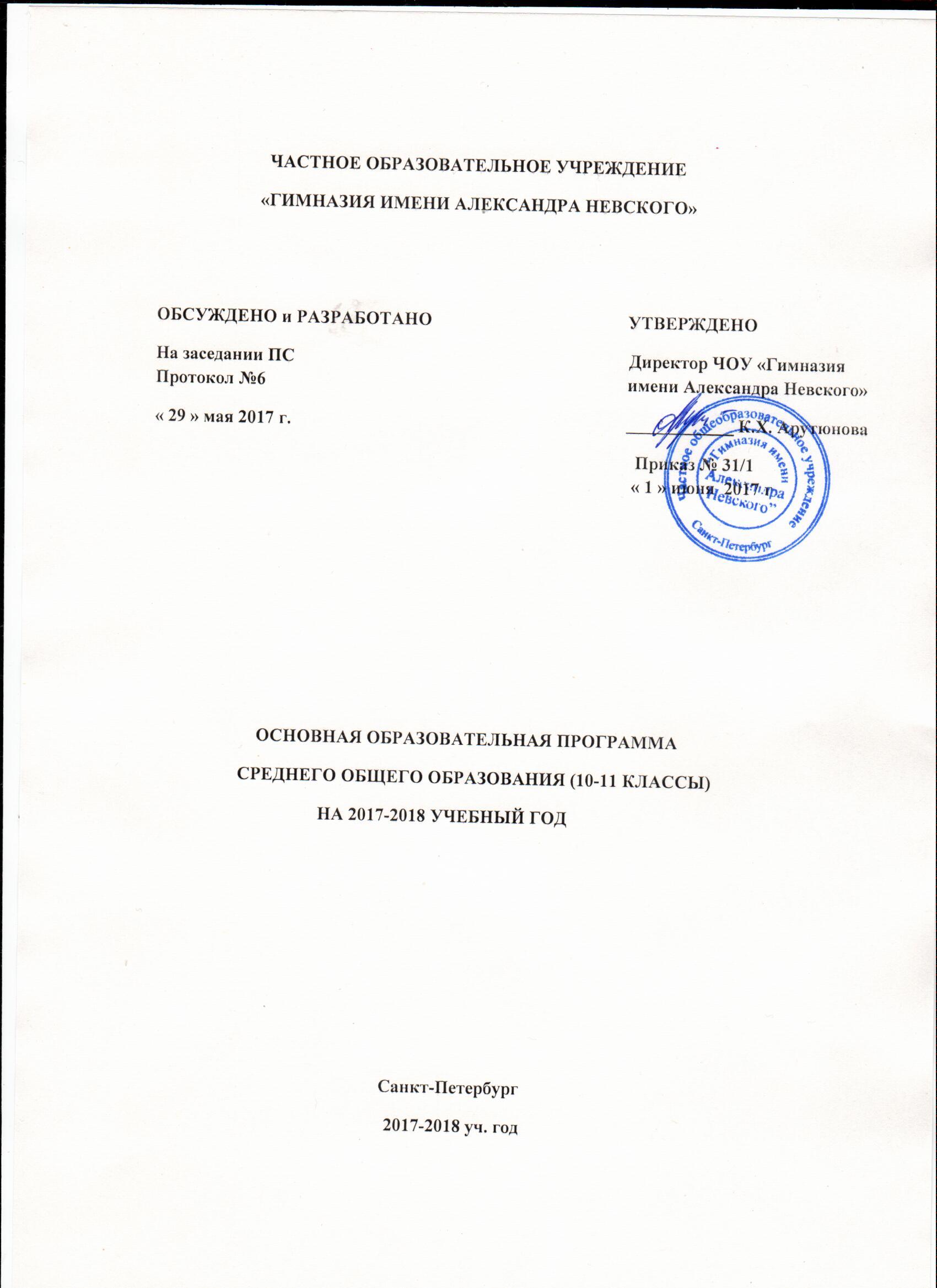                                 ЧАСТНОЕ ОБРАЗОВАТЕЛЬНОЕ УЧРЕЖДЕНИЕ                            «ГИМНАЗИЯ ИМЕНИ АЛЕКСАНДРА НЕВСКОГО»ОБСУЖДЕНО и РАЗРАБОТАНО                                             УТВЕРЖДЕНОНа заседании ПС                                                                           Директор ЧОУ «Гимназия  Протокол №6                                                                                 имени Александра Невского»« 29» мая 2017 г.                                                                            ____________ К.Х. Арутюнова	                                                                                             Приказ № 31/1                                                                                                        « 1 » июня  2017 гОСНОВНАЯ ОБРАЗОВАТЕЛЬНАЯ ПРОГРАММАСРЕДНЕГО ОБЩЕГО ОБРАЗОВАНИЯ (10-11 КЛАССЫ)НА 2017-2018 УЧЕБНЫЙ ГОДСанкт-Петербург2017СОДЕРЖАНИЕ1. Целевой раздел1.1. Пояснительная записка       Основная образовательная программа среднего общего образования ЧОУ «Гимназия имени Александра Невского» ( далее Школа) разработана на основе:- закона Российской Федерации «Об образовании в РФ» от 29.12.2012 г. №273-ФЗ; -Устава ОУ.       Программа Школы разработана в соответствии с требованиями к основной образовательной программе, определяет содержание и организацию образовательного процесса на уровне среднего общего образования и направлена на формирование общей культуры обучающихся, их духовно-нравственное, социальное, личностное и интеллектуальное развитие, на создание основы для самостоятельной реализации учебной деятельности, обеспечивающей социальную успешность, развитие творческих способностей, саморазвитие и самосовершенствование, сохранение и укрепление здоровья обучающихся.          Программа адресована педагогическому коллективу ЧОУ«Гимназия имени Александра Невского, обучающимся 10-11 классов и их родителям.         Школа действует в соответствии с Уставом ЧОУ «Гимназия имени Александра Невского» (новая редакция) зарегистрированным 3 декабря  2013 года.     Программа определяет содержание и организацию образовательного процесса на уровне среднего общего образования.Цели образовательной программы :Разностороннее развитие личности обучающихся, позволяющее достигать социальной, интеллектуальной и нравственной зрелости выпускников. Достижение обучающимися базового государственного образовательного стандарта по всем предметам учебного плана. Достижение стабильных и гарантированных образовательных результатов, позволяющих обучающимся продолжать обучение в вузах и ссузах. Формирование готовности к жизненному и профессиональному самоопределению. Реализации свободы выбора образовательной программы. Развитие у обучающихся культуры умственного труда, навыков самообразования, исследовательской деятельности, методов научного познания. Общие цели Образовательной программы школы конкретизированы в образовательных программах по уровням обучения. Цель развития личности обучающегося является для школы приоритетной. Для достижения этой цели используются многообразные средства, которые в совокупности позволяют реализовать целостную и преемственную систему развития личности и индивидуальности обучающегося. Гармоничное развитие личности обеспечивается содержательным разнообразием дополнительных образовательных услуг. Развивающие дополнительные занятия по выбору предоставляются через систему дополнительного образования бесплатно. Информационная справка о ЧОУ «Гимназия имени Александра Невского»Учредитель: ООО «Разум»Лицензия: 78Л01 № 0000810( бессрочная) выдана 20.01.2014 г.Аккредитация: 78А01 № 0000411, действительна до 16.01.2025 г.Юридический адрес: 195426, Санкт-Петербург, проспект Косыгина , д.11, к.3, Фактический адрес: 195426, Санкт-Петербург, Индустриальный проспект, дом 10, корпус 2Телефон: 8 953 370 30 17E-mail: info@an-gimnaz.ruИнтернет сайт гимназии: www.an-gimnaz.ruНОУ «Гимназия имени Александра Невского» создана в 1991 году при Александро-Невской Лавре.В 1999 году школа приняла участие  в проекте «Общественное признание», стала лауреатом Знака общественного   признания 1999-2000 гг.В . приняла  участие в «Национальном проекте».В 2011 году НОУ «Гимназия имени Александра Невского» в очередной раз прошла  лицензирование (бессрочное), в   2012 году – аттестацию с последующей аккредитацией.В январе 2014 году в соответствии с требованиями нового закона об образовании НОУ «Гимназия имени Александра Невского» переименована в ЧОУ «Гимназия имени Александра Невского.Обучение ведется по классно-урочной системе с применением широкого спектра занятий. По выбору обучающихся и их   родителей могут использоваться семейное обучение, обучение по индивидуальным образовательным программам. Для всех форм получения образования в рамках конкретной основной образовательной программы действует единый федеральный государственный образовательный стандарт или федеральные государственные требования.Школа имеет следующие учредительные документы:свидетельство о внесении в Единый государственный реестр юридических лиц;свидетельство о постановке на учет Российской организации в налоговом органе по месту нахождения на территории РФ;свидетельство о государственной регистрации прав;санитарно-эпидемиологическое заключение;лицензию;свидетельство о государственной аккредитации;программу развития ЧОУ «Гимназия имени Александра Невского» на 2013-2018 гг. Нормативной базой разработки Образовательной программы являются:Конвенция о правах ребенка, принятая резолюцией Генеральной Ассамблеи ООН 20.11.1989 № 44/25; Конституция РФ;Закон от 29.12.2012 № 273-ФЗ «Об образовании в Российской Федерации»;Закон Санкт-Петербурга от 17.07.2013 № 461-83 «Об образовании в Санкт-Петербурге»;Приоритетный национальный проект «Образование»;Национальная образовательная инициатива «Наша новая школа», утвержденная Президентом Российской Федерации от 04.02.2010 № Пр-271;Национальная доктрина развития образования Российской Федерации до 2025 года;Концепция социально-экономического развития Санкт-Петербурга до 2025 года, утвержденная Постановлением Правительства Санкт-Петербурга от 20.07.2007 № 884; Стратегия развития системы образования Санкт-Петербурга 2011-2020 гг. «Петербургская Школа 2020»; Санитарно-эпидемиологических правила и нормы для общеобразовательных учреждений 2.4.2.2821-10;Устава ЧОУ и других документов.Программа развития школыПри разработке образовательной программы были использованы материалы сборников: «Разработка Образовательных программ петербургской школы», «Стандарты петербургской школы», методические материалы по проблеме проектирования Образовательной программы общеобразовательного учреждения. Образовательная программа разработана в соответствии с государственными образовательными стандартами, учебными программами, методическим обеспечением рекомендованными государственными органами управления образования и утверждена на педагогическом совете ЧОУ.Достижения ЧОУ.Педагогические идеи развития ЧОУ связаны с усилением личностной и практической направленностью обучения в школе, обеспечивающей подготовку социально компетентного выпускника, обладающего сохраненным здоровьем, навыками самостоятельности, саморазвития, творчества, способности к самореализации, высокой мотивированностью к созидательной деятельности, с активной гражданской позицией, Инновационные изменения в образовательной системе позволили:внедрить новые технологии управления, способствующие формированиюсоциально--правовой компетентности всех субъектов образовательного процесса;обновить содержание образования, пересмотреть требования к результатам обученияв соответствии с Концепцией модернизации российского образования и петербургской школы на основе федерального компонента государственного стандарта общего образования;скорректировать методики изучения предметов путем введения в образовательныйпроцесс современных интерактивных педагогических технологий, таких как метод проектов, ролевая игра, мастерские, технология «критического мышления» и т. п.освоить и ввести в практику ЧОУ инновационные технологии, позволяющие приобщитьпедагогический коллектив к научной деятельности и творчеству;повысить качество образования, что подтверждается:- высокими результатами в 9-х и 11-х классах; 	  - высоким процентом поступления выпускников в ВУЗы (в среднем – 95,8%);               - активным участием обучающихся в конкурсах, научно-практических конференциях и предметных олимпиадах;организовать информационное обеспечение учебно-воспитательного процесса(локальная сеть, сайт школы, медиатека, единая база данных, электронный документооборот и т.п.);организована служба сопровождения для повышения уровня компьютернойграмотности  учителей-предметников;Преимущества ЧОУ «Гимназия имени Александра Невского»:обеспечение комфортных условий обучения;использование современных учебных пособий, методического обеспечения ОП,информационного обеспечения учебного процесса; индивидуальное педагогическое, психолого-педагогическое сопровождение каждогоученика;образование, основанное на гуманизме и идеях коммуникативного диалога,партнерства;обеспечение возможности каждому обучающемуся получить качественное образование, способствующее успеху и достижению жизненных целей;доступность образования.Образовательная программа ЧОУ «Гимназия имени Александра Невского» обеспечивает доступность образования, которое включает в себя следующие условия:возможность скидок на обучение и других акций;возможность выбора режима и формы обучения;возможность индивидуального графика оценивания, продвижения поиндивидуальной программе для отстающих и опережающих обучающихся.Традиции ЧОУ «Гимназия имени Александра Невского»:День знаний.Посвящение в первоклассники.Последний звонок.Торжественные мероприятия, посвященные памятным событиям в историиРоссии и  Петербурга, в частности: день памяти Александра Невского, акция “Бессмертный полк”, альманах «Звенья истории» и др.Годовой круг праздников, в рамках которого проводятся мероприятия ко   днюУчителя,  Дню матери, 8 Марта, устраиваются и другие мероприятия, направленные на создание особого «микроклимата», особой «ауры» в отношениях всех участников образовательного процесса и т. п.Предметные недели,  Спортивные соревнования, праздники, «Папа, мама и я – спортивная семья».Заседания BookCrossingClub.Клуб путешественников.Конкурсы, КВН.Сроки реализации образовательной программы: 2017-2018г. – 1 годРазрабатывая данную программу, исходим из:оценки общества на современном этапе;социального заказа обучающихся и их родителей.Назначение программы определяет цель ее разработки, т.е. создание такой модели школы, которая:воспитывает детей с высокими моральными, эстетическими и духовными качествами;решает проблемы здорового образа жизни учащихся и их здоровья;создает психологически комфортную образовательную среду для развития личности, способствующую раскрытию учебных ресурсов обучающихся и их реализации независимо от стартовых возможностей; модернизация содержания образовательной деятельности школы;обеспечение образовательного процесса, предусмотренного базисным учебным планом общеобразовательных учреждений РФ, учебным  планом школы; обеспечение выполнения заказа родителей и обучающихся на профессиональную подготовку;создание условий для раскрытия возможностей каждого обучающегосяЗадачи ОУ:улучшение качества ЗУН и ОУУН обучающихся в соответствии с их учебными возможностями, потребностями;забота о здоровье обучающихся;обеспечение образовательного процесса, предусмотренного базисным учебным планом общеобразовательных учреждений РФ, учебным планом школы. Основное направление работы педагогического коллектива: создание системы обучения и воспитания, обеспечивающей выявление и развитие способностей каждого ученика, формирование духовно богатой, физически здоровой, творчески мыслящей личности. Это достигается путём создания благоприятных условий для умственного,нравственного, эмоционального и физического развития каждого школьника. Организация внеурочной деятельности с обучающимися происходит в рамках процесса становления и развития воспитательной системы. На протяжении нескольких лет в школе реализуется программа «Воспитание коммуникативной личности, способной жить в современном мире и приносить пользу обществу». Сведения об учащихсяХарактеристика педагогических кадровОбразовательный процесс осуществляют 17 педагогов, в том числе члены постоянного трудового коллектива  - 17.а) по уровню образованияб) по стажу работыв) по квалификационным категориямТаким образом, в школе созданы условия для качественного обучения и воспитания обучающихся.Материально-техническое обеспечение и оснащение образовательного процессаПеречень компьютеров, имеющихся в ОУНаличие в ОУ оргтехники и технических средств обучения Внешние связи  школыСтруктура управления.Система педагогического менеджмента (система управления)Структура  управления, система управленческих отношений обусловлены целями, задачами и основными направлениями жизнедеятельности школы.Управление деятельностью школы осуществляют директор и его заместители. Директор школы руководит разработкой и реализацией образовательной программы школы, разработкой нормативно-правовых документов, регламентирующих деятельность школы: Устава школы, приложений к Уставу, правил внутреннего трудового распорядка, должностных инструкций, локальных актов. Руководство различными сферами деятельности осуществляют заместители директора по учебной работе, по воспитательной работе. Помимо администрации в процесс управления школой включены все участники образовательного процесса: педагоги, обучающиеся, родители. Педагоги участвуют в принятии управленческих решений через участие в работе Педагогического Совета.Администрация школы постоянно работает над повышением уровня управленческих компетентностей через курсовую подготовку, самообразование, участие в семинарах.Управленческая деятельность направлена на:-  формирование единого творческого коллектива единомышленников;-  повышение профессионального уровня педагогического коллектива;-  формирование единого педагогического пространства;-  повышение уровня обученности, воспитанности, развития обучающихся.Педагогический коллектив школы работает над единой методической темой: «Внедрение педагогических современных технологий в образовательный процесс на основе дифференциации обучения и индивидуального подхода». Методическая работа осуществляется по следующим направлениям:- организация работы школьных методических объединений, творческих групп учителей.- повышение квалификации педагогов через курсовую подготовку и  различные формы организации методической работы в школе.-   аттестация педагогов.Целью методической деятельности является:-   развитие творческих способностей педагогов и обучающихся школы;непрерывное повышение профессионального  уровня педагогов для обеспечения включённости каждого обучающегося в образовательный процесс посредством совершенствования его организации;Задачи:-  анализ педагогических условий развития творческой активности участников педагогического процесса;-   организация работы МО по решению поставленной проблемы;- совершенствование педагогического мастерства учителей путем взаимообучения;-  стимулирование самообразования и творческого поиска учителей и обучающихся школы.     Главными звеньями в структуре методической службы являются предметные методические объединения. В школе их 3:- методическое объединение учителей начальных классов;-  методическое объединение учителей гуманитарного цикла;-методическое объединение учителей естественно-математического цикла;     В целях организации непрерывного образования учителей используются такие формы методической работы, как: педсоветы, семинары, предметные недели, открытые уроки, консультации, самообразование.На педсоветах, семинарах  обсуждаются проблемы, намечаются общие цели, планируются  мероприятия по решению проблем. Учителя знакомятся с возможностями применениями теоретических знаний на практике.Целью проведения открытых уроков является обмен опытом, демонстрация педагогического мастерства учителей в применении новых технологий, в организации нестандартных форм урока. 1.2. Ведущие целевые установки и основные ожидаемые результаты. Требования к уровню подготовки обучающихся 10-11 классов Реализация основной образовательной программы среднего общего образования призвана удовлетворить  потребность общества в образовании, обеспечивающем высокий уровень образованности в различных областях знаний.Существенными чертами образования на данном этапе являются: высокий уровень общеобразовательной подготовки, обеспечивающий возможность последующего обучения;высокий уровень гуманитарного образования, основанного, прежде всего, на знании русского и иностранных языков;высокий уровень знаний естественно-математических дисциплин;высокая квалификация преподавательских кадров, их подготовленность к методическому творчеству.Содержание образовательных запросов и потребностей определяет ведущие ценности и цели образовательной программы. Ведущими ценностями, определяющими характер содержания, организационно-педагогических условий и технологий реализации образовательной программы являются:соблюдение неотъемлемых прав и свобод личности обучающихся;развитие индивидуальности личности, ее самоидентификации и самореализации;осознание обучающимися себя в качестве субъекта собственного развития;самоценность образования для всех субъектов образовательного процесса;гуманитаризация и дифференциация образования;ориентация на успех во всех формах деятельности обучающихся.    На уровне среднего общего образования установлены планируемые результаты освоения учебных программ по всем предметам, представленные в рабочих программах учителей-предметников:«Русский язык»Владение русским языком, умение общаться, добиваться успеха в процессе коммуникации являются теми характеристиками личности, которые во многом определяют достижения выпускника школы практически во всех областях жизни, способствуют его социальной адаптации к изменяющимся условиям современного мира.Как средство познания действительности русский язык обеспечивает развитие интеллектуальных и творческих способностей старшеклассника, развивает его абстрактное мышление, память и воображение, формирует навыки самостоятельной учебной деятельности, самообразования и самореализации личности. Будучи формой хранения и усвоения различных знаний, русский язык неразрывно связан со всеми школьными предметами и влияет на качество их усвоения, а в перспективе способствует овладению будущей профессией.Содержание обучения русскому языку на базовом уровне, как и на предшествующем этапе, структурировано на основе компетентностного подхода. В соответствии с этим в старших классах развиваются и совершенствуются коммуникативная, языковая, лингвистическая (языковедческая) и культуроведческая компетенции.Коммуникативная компетенция – овладение всеми видами речевой деятельности и основами культуры устной и письменной речи, умениями и навыками использования языка в различных сферах и ситуациях общения, соответствующих опыту, интересам, психологическим особенностям обучающихся старшей школы.Языковая и лингвистическая (языковедческая) компетенции – систематизация знаний о языке как знаковой системе и общественном явлении, его устройстве, развитии и функционировании; общих сведений о лингвистике как науке; овладение основными нормами русского литературного языка, обогащение словарного запаса и грамматического строя речи обучающихся; совершенствование способности к анализу и оценке языковых явлений и фактов, умения пользоваться различными лингвистическими словарями.Культуроведческая компетенция – осознание языка как формы выражения национальной культуры, взаимосвязи языка и истории народа, национально-культурной специфики русского языка, владение нормами русского речевого этикета, культурой межнационального общения. Курс русского языка в X-XI классах направлен на достижение следующих целей, обеспечивающих реализацию личностно ориентированного, когнитивно-коммуникативного, деятельностного подходов к обучению русскому языку:воспитание гражданина и патриота; формирование представления о русском языке как духовной, нравственной и культурной ценности народа; осознание национального своеобразия русского языка; овладение культурой межнационального общения;дальнейшее развитие и совершенствование способности и готовности к речевому взаимодействию и социальной адаптации; готовности к трудовой деятельности, осознанному выбору профессии; навыков самоорганизации и саморазвития; информационных умений и навыков; освоение знаний о русском языке как многофункциональной знаковой системе и общественном явлении; языковой норме и ее разновидностях; нормах речевого поведения в различных сферах общения;овладение умениями опознавать, анализировать, классифицировать языковые факты, оценивать их с точки зрения нормативности; различать функциональные разновидности языка и моделировать речевое поведение в соответствии с задачами общения;применение полученных знаний и умений в собственной речевой практике; повышение уровня речевой культуры, орфографической и пунктуационной грамотности.В процессе изучения русского языка на базовом уровне совершенствуются и развиваются следующие обще учебные умения: коммуникативные (владение всеми видами речевой деятельности и основами культуры устной и письменной речи, базовыми умениями и навыками использования языка в жизненно важных для учащихся сферах и ситуациях общения), интеллектуальные (сравнение и сопоставление, соотнесение, синтез, обобщение, абстрагирование, оценивание и классификация), информационные (умение осуществлять библиографический поиск, извлекать информацию из различных источников, умение работать с текстом), организационные (умение формулировать цель деятельности, планировать ее, осуществлять самоконтроль, самооценку, самокоррекцию).Требования к уровню подготовки выпускниковВ результате изучения русского языка обучающийся должен знать/понимать:смысл понятий: речевая ситуация и ее компоненты, литературный язык, языковая норма, культура речи;орфоэпические, лексические, грамматические, орфографические и пунктуационные нормы современного русского литературного языка; нормы речевого поведения в социально-культурной, учебно-научной, официально-деловой сферах общения;уметь:осуществлять речевой самоконтроль; оценивать устные и письменные высказывания с точки зрения языкового оформления, эффективности достижения поставленных коммуникативных задач;анализировать языковые единицы с точки зрения правильности, точности и уместности их употребления;проводить лингвистический анализ текстов различных функциональных стилей, разновидностей языка;использовать основные виды чтения (ознакомительно-изучающее, ознакомительно-реферативное) в зависимости от коммуникативной задачи;извлекать необходимую информацию из различных источников: учебно-научных текстов, справочной литературы, средств массовой информации, в том числе представленных в электронном виде на различных информационных носителях;говорение и письмо:создавать устные и письменные монологические и диалогические высказывания различных типов и жанров в учебно-научной (на материале изучаемых учебных дисциплин), социально-культурной и деловой сферах общения;применять в практике речевого общения основные орфоэпические, лексические, грамматические нормы современного русского литературного языка;соблюдать в практике письма орфографические и пунктуационные нормы современного русского литературного языка;соблюдать нормы речевого поведения в различных сферах и ситуациях общения, в том числе при обсуждении дискуссионных проблем;использовать основные приемы информационной переработки устного и письменного текста;использовать приобретенные знания и умения в практической деятельности и повседневной жизни для:осознания русского языка как духовной, нравственной и культурной ценности народа; приобщения к ценностям национальной и мировой культуры;развития интеллектуальных и творческих способностей, навыков самостоятельной деятельности; самореализации, самовыражения в различных областях человеческой деятельности;увеличения словарного запаса; расширения круга используемых языковых и речевых средств; совершенствования способности к самооценке на основе наблюдения за собственной речью;совершенствования коммуникативных способностей; развития готовности к речевому взаимодействию, межличностному и межкультурному общению, сотрудничеству;самообразования и активного участия в производственной, культурной и общественной жизни государства. «Литература»Литература - базовая учебная дисциплина, формирующая духовный облик и нравственные ориентиры молодого поколения. Ей принадлежит ведущее место в эмоциональном, интеллектуальном и эстетическом развитии обучающегося, в формировании его миропонимания и национального самосознания, без чего невозможно духовное развитие нации в целом. Специфика литературы как школьного предмета определяется сущностью литературы как феномена культуры: литература эстетически осваивает мир, выражая богатство и многообразие человеческого бытия в художественных образах. Она обладает большой силой воздействия на читателей, приобщая их к нравственно-эстетическим ценностям нации и человечества.Курс литературы опирается на следующие виды деятельности по освоению содержания художественных произведений и теоретико-литературных понятий:Осознанное, творческое чтение художественных произведений разных жанров.Выразительное чтение.Различные виды пересказа.Заучивание наизусть стихотворных текстов.Определение принадлежности литературного текста к тому или иному роду и жанру.Анализ текста, выявляющий авторский замысел и различные средства его воплощения; определение мотивов поступков героев и сущности конфликта.Выявление языковых средств художественной образности и определение их роли в раскрытии идейно-тематического содержания произведения.Участие в дискуссии, утверждение и доказательство своей точки зрения с учетом мнения оппонента.Подготовка рефератов, докладов; написание сочинений на основе и по мотивам литературных произведений.Изучение литературы в старшей школе на базовом уровне направлено на достижение следующих целей:воспитание духовно развитой личности, готовой к самопознанию и самосовершенствованию патриотизма, любви и уважения к литературе и ценностям отечественной культуры;развитие представлений о специфике литературы в ряду других искусств; культуры читательского восприятия художественного текста, понимания авторской позиции, исторической и эстетической обусловленности литературного процесса; образного и аналитического мышления, эстетических и творческих способностей учащихся, читательских интересов, художественного вкуса; устной и письменной речи учащихся;освоение текстов художественных произведений в единстве содержания и формы, основных историко-литературных сведений и теоретико-литературных понятий; формирование общего представления об историко-литературном процессе;совершенствование умений анализа и интерпретации литературного произведения как художественного целого в его историко-литературной обусловленности с использованием теоретико-литературных знаний; написания сочинений различных типов; поиска, систематизации и использования необходимой информации, в том числе в сети Интернет.Требования к уровню подготовки выпускниковВ результате изучения литературы на базовом уровне обучающийся  должен:знать/пониматьобразную природу словесного искусства;содержание изученных литературных произведений;основные факты жизни и творчества писателей-классиков XIX-XX вв.;основные закономерности историко-литературного процесса и черты литературных направлений;основные теоретико-литературные понятия;уметь:воспроизводить содержание литературного произведения;анализировать и интерпретировать художественное произведение, используя сведения по истории и теории литературы (тематика, проблематика, нравственный пафос, система образов, особенности композиции, изобразительно-выразительные средства языка, художественная деталь); анализировать эпизод (сцену) изученного произведения, объяснять его связь с проблематикой произведения;соотносить художественную литературу с общественной жизнью и культурой; раскрывать конкретно-историческое и общечеловеческое содержание изученных литературных произведений; выявлять «сквозные» темы и ключевые проблемы русской литературы; соотносить произведение с литературным направлением эпохи;определять род и жанр произведения;сопоставлять литературные произведения;выявлять авторскую позицию;выразительно читать изученные произведения (или их фрагменты), соблюдая нормы литературного произношения;аргументировано формулировать свое отношение к прочитанному произведению;писать рецензии на прочитанные произведения и сочинения разных жанров на литературные темы.Использовать приобретенные знания и умения в практической деятельности и повседневной жизни для:создания связного текста (устного и письменного) на необходимую тему с учетом норм русского литературного языка;участия в диалоге или дискуссии;самостоятельного знакомства с явлениями художественной культуры и оценки их эстетической значимости;определения своего круга чтения и оценки литературных произведений.определения своего круга чтения по русской литературе, понимания и оценки иноязычной русской литературы, формирования культуры межнациональных отношений. «Математика»Учебный предмет «Математика» изучается в средней школе на базовом уровне в рамках двух предметов: «Алгебры и начал анализа» и «Геометрии».В базовом курсе содержание образования, представленное в основной школе, развивается в следующих направлениях:систематизация сведений о числах; формирование представлений о расширении числовых множеств от натуральных до комплексных как способе построения нового математического аппарата для решения задач окружающего мира и внутренних задач математики; совершенствование техники вычислений;развитие и совершенствование техники алгебраических преобразований, решения уравнений, неравенств, систем;систематизация и расширение сведений о функциях, совершенствование графических умений; знакомство с основными идеями и методами математического анализа в объеме, позволяющем исследовать элементарные функции и решать простейшие геометрические, физические и другие прикладные задачи;расширение системы сведений о свойствах плоских фигур, систематическое изучение свойств пространственных тел, развитие представлений о геометрических измерениях;развитие представлений о вероятностно-статистических закономерностях в окружающем мире;совершенствование математического развития до уровня, позволяющего свободно применять изученные факты и методы при решении задач из различных разделов курса, а также использовать их в нестандартных ситуациях;формирование способности строить и исследовать простейшие математические модели при решении прикладных задач, задач из смежных дисциплин, углубление знаний об особенностях применения математических методов к исследованию процессов и явлений в природе и обществе.систематизация сведений о числах; формирование представлений о расширении числовых множеств от натуральных до комплексных как способе построения нового математического аппарата для решения задач окружающего мира и внутренних задач математики; совершенствование техники вычислений;развитие и совершенствование техники алгебраических преобразований, решения уравнений, неравенств, систем;систематизация и расширение сведений о функциях, совершенствование графических умений; знакомство с основными идеями и методами математического анализа в объеме, позволяющем исследовать элементарные функции и решать простейшие геометрические, физические и другие прикладные задачи;расширение системы сведений о свойствах плоских фигур, систематическое изучение свойств пространственных тел, развитие представлений о геометрических измерениях;Изучение математики в старшей школе на базовом уровне направлено на достижение следующих целей:формирование представлений об идеях и методах математики; о математике как универсальном языке науки, средстве моделирования явлений и процессов;овладение устным и письменным математическим языком, математическими знаниями и умениями, необходимыми для изучения школьных естественно-научных дисциплин, для продолжения образования и освоения избранной специальности на современном уровне;развитие логического мышления, алгоритмической культуры, пространственного воображения, развитие математического мышления и интуиции, творческих способностей на уровне, необходимом для продолжения образования и для самостоятельной деятельности в области математики и ее приложений в будущей профессиональной деятельности;воспитание средствами математики культуры личности: знакомство с историей развития математики, эволюцией математических идей, понимание значимости математики для общественного прогресса.развитие представлений о вероятностно-статистических закономерностях в окружающем мире;совершенствование математического развития до уровня, позволяющего свободно применять изученные факты и методы при решении задач из различных разделов курса, а также использовать их в нестандартных ситуациях;формирование способности строить и исследовать простейшие математические модели при решении прикладных задач, задач из смежных дисциплин, углубление знаний об особенностях применения математических методов к исследованию процессов и явлений в природе и обществе.Требования к уровню подготовки выпускниковВ результате изучения математики на базовом уровне в старшей школе обучающийся должензнать/пониматьзначение математической науки для решения задач, возникающих в теории и практике; широту и ограниченность применения математических методов к анализу и исследованию процессов и явлений в природе и обществе;значение практики и вопросов, возникающих в самой математике, для формирования и развития математической науки;идеи расширения числовых множеств как способа построения нового математического аппарата для решения практических задач и внутренних задач математики;значение идей, методов и результатов алгебры и математического анализа для построения моделей реальных процессов и ситуаций;возможности геометрического языка как средства описания свойств реальных предметов и их взаимного расположения;универсальный характер законов логики математических рассуждений, их применимость в различных областях человеческой деятельности;вероятностных характер различных процессов и закономерностей окружающего мира.Числовые и буквенные выраженияуметь:выполнять арифметические действия, сочетая устные и письменные приемы, применение вычислительных устройств; находить значения корня натуральной степени, степени с рациональным показателем, логарифма, используя при необходимости вычислительные устройства; пользоваться оценкой и прикидкой при практических расчетах;применять понятия, связанные с делимостью целых чисел, при решении математических задач;находить корни многочленов с одной переменной, раскладывать многочлены на множители;выполнять действия с комплексными числами, пользоваться геометрической интерпретацией комплексных чисел, в простейших случаях находить комплексные корни уравнений с действительными коэффициентами;проводить преобразования числовых и буквенных выражений, включающих степени, радикалы, логарифмы и тригонометрические функции.Использовать приобретенные знания и умения в практической деятельности и повседневной жизни для:практических расчетов по формулам, включая формулы, содержащие степени, радикалы, логарифмы и тригонометрические функции, при необходимости используя справочные материалы и простейшие вычислительные устройства.Функции и графикиуметь:определять значение функции по значению аргумента при различных способах задания функции;строить графики изученных функций, выполнять преобразования графиков;описывать по графику и по формуле поведение и свойства функций;решать уравнения, системы уравнений, неравенства, используя свойства функций и их графические представления;Использовать приобретенные знания и умения в практической деятельности и повседневной жизни дляописания и исследования с помощью функций реальных зависимостей, представления их графически; интерпретации графиков реальных процессов.Начала математического анализауметьвычислять производные и первообразные элементарных функций, применяя правила вычисления производных и первообразных, используя справочные материалы;исследовать функции и строить их графики с помощью производной;решать задачи с применением уравнения касательной к графику функции;решать задачи на нахождение наибольшего и наименьшего значения функции на отрезке;вычислять площадь криволинейной трапеции;Использовать приобретенные знания и умения в практической деятельности и повседневной жизни для решения геометрических, физических, экономических и других прикладных задач, в том числе задач на наибольшие и наименьшие значения с применением аппарата математического анализа.Уравнения и неравенствауметь:решать рациональные, показательные и логарифмические уравнения и неравенства, иррациональные и тригонометрические уравнения, их системы;доказывать несложные неравенства;решать текстовые задачи с помощью составления уравнений, и неравенств, интерпретируя результат с учетом ограничений условия задачи;изображать на координатной плоскости множества решений уравнений и неравенств с двумя переменными и их систем.находить приближенные решения уравнений и их систем, используя графический метод;решать уравнения, неравенства и системы с применением графических представлений, свойств функций, производной;Использовать приобретенные знания и умения в практической деятельности и повседневной жизни для построения и исследования простейших математических моделей.Геометрияуметь:соотносить плоские геометрические фигуры и трехмерные объекты с их описаниями, чертежами, изображениями; различать и анализировать взаимное расположение фигур;изображать геометрические фигуры и тела, выполнять чертеж по условию задачи;решать геометрические задачи, опираясь на изученные свойства планиметрических и стереометрических фигур и отношений между ними, применяя алгебраический и тригонометрический аппарат;проводить доказательные рассуждения при решении задач, доказывать основные теоремы курса;вычислять линейные элементы и углы в пространственных конфигурациях, объемы и площади поверхностей пространственных тел и их простейших комбинаций;применять координатно-векторный метод для вычисления отношений, расстояний и углов;строить сечения многогранников и изображать сечения тел вращения.Использовать приобретенные знания и умения в практической деятельности и повседневной жизни дляисследования (моделирования) несложных практических ситуаций на основе изученных формул и свойств фигур;вычисления длин, площадей и объемов реальных объектов при решении практических задач, используя при необходимости справочники и вычислительные устройства. «Информатика и ИКТ»Изучение информатики и информационно-коммуникационных технологий на базовом уровне среднего (полного) общего образования направлено на достижение следующих целей:освоение системы базовых знаний, отражающих вклад информатики в формирование современной научной картины мира, роль информационных процессов в обществе, биологических и технических системах;овладение умениями применять, анализировать, преобразовывать информационные модели реальных объектов и процессов, используя при этом информационные и коммуникационные технологии (ИКТ), в том числе при изучении других школьных дисциплин;развитие познавательных интересов, интеллектуальных и творческих способностей путем освоения и использования методов информатики и средств ИКТ при изучении различных учебных предметов;воспитание ответственного отношения к соблюдению этических и правовых норм информационной деятельности;приобретение опыта использования информационных технологий в индивидуальной и коллективной учебной и познавательной, в том числе проектной деятельности.  Базовые понятия информатики и информационных технологий:Информация и информационные процессы. Системы, образованные взаимодействующими элементами, состояния элементов, обмен информацией между элементами, сигналы. Классификация информационных процессов. Выбор способа представления информации в соответствии с поставленной задачей. Универсальность дискретного (цифрового) представления информации. Двоичное представление информации. Поиск и систематизация информации. Хранение информации; выбор способа хранения информации. Передача информации в социальных, биологических и технических системах. Преобразование информации на основе формальных правил. Алгоритмизация как необходимое условие его автоматизации. Особенности запоминания, обработки и передачи информации человеком. Организация личной информационной среды. Защита информации. Использование основных методов информатики и средств ИКТ при анализе процессов в обществе, природе и технике. Информационные модели и системыИнформационные (нематериальные) модели. Использование информационных моделей в учебной и познавательной деятельности.Назначение и виды информационных моделей. Формализация задач из различных предметных областей. Структурирование данных. Построение информационной модели для решения поставленной задачи.Оценка адекватности модели объекту и целям моделирования (на примерах задач различных предметных областей).Компьютер как средство автоматизации информационных процессовАппаратное и программное обеспечение компьютера. Многообразие операционных систем. Выбор конфигурации компьютера в зависимости от решаемой задачи.Программные средства создания информационных объектов, организация личного информационного пространства, защиты информации.Программные и аппаратные средства в различных видах профессиональной деятельности. Средства и технологии создания и преобразования информационных объектов.Текст как информационный объект. Автоматизированные средства и технологии организации текста. Основные приемы преобразования текстов. Гипертекстовое представление информации.Динамические (электронные) таблицы как информационные объекты. Средства и технологии работы с таблицами. Назначение и принципы работы электронных таблиц. Основные способы представления математических зависимостей между данными. Использование электронных таблиц для обработки числовых данных (на примере задач из различных предметных областей).Графические информационные объекты. Средства и технологии работы с графикой. Создание и редактирование графических информационных объектов средствами графических редакторов, систем презентационной и анимационной графики.Базы данных. Системы управления базами данных. Создание, ведение и использование баз данных при решении учебных и практических задач.Средства и технологии обмена информацией с помощью компьютерных сетей (сетевые технологии).Локальные и глобальные компьютерные сети. Аппаратные и программные средства организации компьютерных сетей. Поисковые информационные системы. Организация поиска информации. Описание объекта для его последующего поиска.Требования к уровню подготовки выпускниковВ результате изучения информатики и ИКТ на базовом уровне ученик должен:знать/пониматьосновные технологии создания, редактирования, оформления, сохранения, передачи информационных объектов различного типа с помощью современных программных средств информационных и коммуникационных технологий;назначение и виды информационных моделей, описывающих реальные объекты и процессы;назначение и функции операционных систем.уметьоперировать различными видами информационных объектов, в том числе с помощью компьютера, соотносить полученные результаты с реальными объектами;распознавать и описывать информационные процессы в социальных, биологических и технических системах;использовать готовые информационные модели, оценивать их соответствие реальному объекту и целям моделирования;оценивать достоверность информации, сопоставляя различные источники;иллюстрировать учебные работы с использованием средств информационных технологий;создавать информационные объекты сложной структуры, в том числе гипертекстовые документы;просматривать, создавать, редактировать, сохранять записи в базах данных, получать необходимую информацию по запросу пользователя;наглядно представлять числовые показатели и динамику их изменения с помощью программ деловой графики;соблюдать правила техники безопасности и гигиенические рекомендации при использовании средств ИКТ;Использовать приобретенные знания и умения в практической деятельности и повседневной жизни для:эффективного применения информационных образовательных ресурсов в учебной деятельности, в том числе самообразовании;ориентации в информационном пространстве, работы с распространенными автоматизированными информационными системами;автоматизации коммуникационной деятельности;соблюдения этических и правовых норм при работе с информацией;эффективной организации индивидуального информационного пространства.«Английский язык»Программа нацелена на реализацию личностно-ориентированного, коммуникативно-когнитивного, социокультурного и деятельностного подходов к обучению английскому языку.Обучение иностранному языку (английскому) в старшей школе должно обеспечивать преемственность с подготовкой обучающихся в основной школе.Изучение в старшей школе иностранного языка  на базовом уровне направлено на достижение следующих целей:дальнейшее развитие иноязычной коммуникативной компетенции (речевой, языковой, социокультурной, компенсаторной, учебно-познавательной):речевая компетенция – совершенствование коммуникативных умений в четырех основных видах речевой деятельности (говорении, аудировании, чтении и письме);умений планировать свое речевое и неречевое поведение;языковая компетенция – систематизация ранее изученного материала; овладение основными языковыми средствами в соответствии с отобранными темами и сферами общения: увеличение объема используемых лексических единиц; развитие навыков оперирования языковыми единицами в коммуникативных целях;социокультурная компетенция – увеличение объема знаний о социокультурной специфике стран изучаемого языка, совершенствование умений строить свое речевое и неречевое поведение адекватно этой специфике, формирование умений выделять общее и специфическое в культуре родной страны и страны изучаемого языка;компенсаторная компетенция – дальнейшее развитие умений выходить из положения в условиях дефицита языковых средств при получении и передаче иноязычной информации;учебно-познавательная компетенция – развитие общих и специальных учебных умений, позволяющих совершенствовать учебную деятельность по овладению иностранным языком, удовлетворять с его помощью познавательные интересы в других областях знания;развитие и воспитание способности и готовности к самостоятельному и непрерывному изучению иностранного языка, дальнейшему самообразованию с его помощью, использованию иностранного языка в других областях знаний; способности к самооценке через наблюдение за собственной речью на родном и иностранном языках; личностному самоопределению обучающихся в отношении их будущей профессии; их социальная адаптация.Требования к уровню подготовки выпускниковВ результате изучения иностранного языка на базовом уровне ученик должензнать/пониматьзначения новых лексических единиц, связанных с тематикой данного этапа обучения и соответствующими ситуациями общения, в том числе оценочной лексики, реплик-клише речевого этикета, отражающих особенности культуры стран изучаемого языка;значение изученных грамматических явлений в расширенном объеме (видо-временные, неличные и неопределенно-личные формы глагола, формы условного наклонения, косвенная речь, косвенный вопрос, побуждение, согласование времен);страноведческую информацию из аутентичных источников, обогащающую социальный опыт школьников: сведения о странах изучаемого языка, их науке и культуре, исторических и современных реалиях, общественных деятелях, месте в мировом сообществе и мировой культуре, взаимоотношениях с нашей страной, языковые средства и правила речевого и неречевого поведения в соответствии со сферой общения и социальным статусом партнера;уметьговорениевести диалог, используя оценочные суждения, в ситуациях официального и неофициального общения (в рамках изученной тематики); беседовать о себе, своих планах; участвовать в обсуждении проблем в связи с прочитанным, прослушанным иноязычным текстом, соблюдая правила речевого этикета;рассказывать о своем окружении, рассуждать в рамках изученной тематики и проблематики; представлять социокультурный портрет своей страны и стран изучаемого языка;аудированиеотносительно полно и точно понимать высказывания собеседника в распространенных стандартных ситуациях повседневного общения, понимать основное содержание и извлекать необходимую информацию из различных аудио- и видеотекстов: прагматических (объявления, прогноз погоды), публицистических (интервью, репортаж), соответствующих тематике данного уровня обучения;чтениечитать аутентичные тексты различных стилей: публицистические, художественные, научно-популярные, прагматические – используя основные виды чтения (ознакомительное, изучающее, поисковое) в зависимости от коммуникативной задачи;письменная речьписать личное письмо, заполнять анкету, письменно излагать сведения о себе в форме, принятой в странах изучаемого языка, делать выписки из иноязычного текста;использовать приобретенные знания и умения в практической деятельности и повседневной жизни для:общения с представителями других стран, ориентации в современном поликультурном мире;получения сведений из иноязычных источников информации (в том числе через Интернет), необходимых в образовательных и самообразовательных целях;расширения возможностей в выборе будущей профессиональной деятельности;изучения ценностей мировой культуры, культурного наследия и достижений других стран; ознакомления представителей зарубежных стран с культурой и достижениями России. «История»Историческое образование на уровне среднего общего образования способствует формированию систематизованных знаний об историческом прошлом, обогащению социального опыта обучающихся при изучении и обсуждении исторически возникших форм человеческого взаимодействия. Ключевую роль играет развитие способности обучающихся к пониманию исторической логики общественных процессов, специфики возникновения и развития различных мировоззренческих, ценностно-мотивационных, социальных систем. Тем самым, историческое образование приобретает особую роль в процессе самоидентификации подростка, осознания им себя как представителя исторически сложившегося гражданского, этнокультурного, конфессионального сообщества. Обеспечивается возможность критического восприятия обучающимися окружающей социальной реальности, определения собственной позиции по отношению к различным явлениям общественной жизни, осознанного моделирования собственных действий в тех или иных ситуациях.Изучение истории на ступени среднего общего образования на базовом уровне направлено на достижение следующих целей:воспитание гражданственности, национальной идентичности, развитие мировоззренческих убеждений обучающихся на основе осмысления ими исторически сложившихся культурных, религиозных, этно-национальных традиций, нравственных и социальных установок, идеологических доктрин;развитие способности понимать историческую обусловленность явлений и процессов современного мира, определять собственную позицию по отношению к окружающей реальности, соотносить свои взгляды и принципы с исторически возникшими мировоззренческими системами;освоение систематизированных знаний об истории человечества, формирование целостного представления о месте и роли России во всемирно-историческом процессе;овладение умениями и навыками поиска, систематизации и комплексного анализа исторической информации;формирование исторического мышления – способности рассматривать события и явления с точки зрения их исторической обусловленности, сопоставлять различные версии и оценки исторических событий и личностей, определять собственное отношение к дискуссионным проблемам прошлого и современности.Программа предусматривает формирование у обучающихся обще учебных умений и навыков, универсальных способов деятельности и ключевых компетенций. Для исторического образования приоритетным можно считать развитие умения самостоятельно и мотивированно организовывать свою познавательную деятельность (от постановки цели до получения и оценки результата), использовать элементы причинно-следственного и структурно-функционального анализа, определять сущностные характеристики изучаемого объекта, самостоятельно выбирать критерии для сравнения, сопоставления, оценки и классификации объектов.Большую значимость на этой ступени исторического образования приобретает информационно-коммуникативная деятельность учащихся, в рамках которой развиваются умения и навыки поиска нужной информации по заданной теме в источниках различного типа, извлечения необходимой информации из источников, созданных в различных знаковых системах (текст, таблица), отделения основной информации от второстепенной, критического оценивания достоверности полученной информации, передачи содержания информации адекватно поставленной цели (сжато, полно, выборочно), перевода информации из одной знаковой системы в другую (из текста в таблицу), выбора знаковых систем адекватно познавательной и коммуникативной ситуации. Обучающиеся должны уметь развернуто обосновывать суждения, давать определения, приводить доказательства, объяснять изученные положения на самостоятельно подобранных конкретных примерах, владеть основными видами публичных выступлений (высказывания, монолог, дискуссия), следовать этическим нормам и правилам ведения диалога (диспута).Требования к уровню подготовки выпускникаВ результате изучения истории на базовом уровне обучающийся  должензнать/пониматьосновные факты, процессы и явления, характеризующие целостность и системность отечественной и всемирной истории;периодизацию всемирной и отечественной истории;современные версии и трактовки важнейших проблем отечественной и всемирной истории;историческую обусловленность современных общественных процессов;особенности исторического пути России, ее роль в мировом сообществе;уметь проводить поиск исторической информации в источниках разного типа;критически анализировать источник исторической информации (характеризовать авторство источника, время, обстоятельства и цели его создания);анализировать историческую информацию, представленную в разных знаковых системах (текст, карта, таблица, схема);различать в исторической информации факты и мнения, исторические описания и исторические объяснения;устанавливать причинно-следственные связи между явлениями, пространственные и временные рамки изучаемых исторических процессов и явлений;участвовать в дискуссиях по историческим проблемам, формулировать собственную позицию по обсуждаемым вопросам, используя для аргументации исторические сведения;представлять результаты изучения исторического материала в формах конспекта, реферата, рецензии;Использовать приобретенные знания и умения в практической деятельности и повседневной жизни для:определения собственной позиции по отношению к явлениям современной жизни, исходя из их исторической обусловленности;использования навыков исторического анализа при критическом восприятии получаемой извне социальной информации;соотнесения своих действий и поступков окружающих с исторически возникшими формами социального поведения;осознания себя как представителя исторически сложившегося гражданского, этнокультурного, конфессионального сообщества, гражданина России. «Обществознание»Учебный план предусматривает изучение обществознания на базовом уровне.Содержание курса на базовом уровне обеспечивает преемственность по отношению к основной школе путем углубленного изучения некоторых социальных объектов, рассмотренных ранее. Наряду с этим, вводятся ряд новых, более сложных вопросов, понимание которых необходимо современному человеку.Изучение обществознания (включая экономику и право) в старшей школе на базовом уровне направлено на достижение следующих целей:развитие личности в период ранней юности, ее духовно-нравственной, политической и правовой культуры, экономического образа мышления, социального поведения, основанного на уважении закона и правопорядка, способности к личному самоопределению и самореализации; интереса к изучению социальных и гуманитарных дисциплин;воспитание общероссийской идентичности, гражданской ответственности, правового самосознания, толерантности, приверженности гуманистическим и демократическим ценностям, закрепленным в Конституции Российской Федерации;освоение системы знаний об экономической и иных видах деятельности людей, об обществе, его сферах, правовом регулировании общественных отношений, необходимых для взаимодействия с социальной средой и выполнения типичных социальных ролей человека и гражданина, для последующего изучения социально-экономических и гуманитарных дисциплин в учреждениях системы среднего и высшего профессионального образования или для самообразования;овладение умениями получать и критически осмысливать социальную (в том числе экономическую и правовую) информацию, анализировать, систематизировать полученные данные; освоение способов познавательной, коммуникативной, практической деятельности, необходимых для участия в жизни гражданского общества и государства;формирование опыта применения полученных знаний и умений для решения типичных задач в области социальных отношений; гражданской и общественной деятельности, межличностных отношений, отношений между людьми различных национальностей и вероисповеданий, в семейно-бытовой сфере; для соотнесения своих действий и действий других людей с нормами поведения, установленными законом; содействия правовыми способами и средствами защите правопорядка в обществе.Программа предусматривает формирование у обучающихся обще учебных умений и навыков и ключевых компетенций. В этом направлении приоритетами для учебного предмета «Обществознание» на этапе среднего общего образования являются:определение сущностных характеристик изучаемого объекта, сравнение, сопоставление, оценка и классификация объектов по указанным критериям;объяснение изученных положений на предлагаемых конкретных примерах;решение познавательных и практических задач, отражающих типичные социальные ситуации;применение полученных знаний для определения экономически рационального, правомерного и социально одобряемого поведения и порядка действий в конкретных ситуациях;умение обосновывать суждения, давать определения, приводить доказательства (в том числе от противного);поиск нужной информации по заданной теме в источниках различного типа и извлечение необходимой информации из источников, созданных в различных знаковых системах (текст, таблица). Отделение основной информации от второстепенной, критическое оценивание достоверности полученной информации, передача содержания информации адекватно поставленной цели (сжато, полно, выборочно);выбор вида чтения в соответствии с поставленной целью (ознакомительное, просмотровое, поисковое);работа с текстами различных стилей, понимание их специфики; адекватное восприятие языка средств массовой информации;самостоятельное создание алгоритмов познавательной деятельности для решения задач творческого и поискового характера;участие в проектной деятельности, владение приемами исследовательской деятельности, элементарными умениями прогноза (умение отвечать на вопрос: «Что произойдет, если...»);формулирование полученных результатов;создание собственных произведений, идеальных моделей социальных объектов, процессов, явлений, в том числе с использованием мультимедийных технологий;пользования мультимедийными ресурсами и компьютерными технологиями для обработки, передачи, систематизации информации, создания баз данных, презентации результатов познавательной и практической деятельности;владение основными видами публичных выступлений (высказывания, монолог, дискуссия), следование этическим нормам и правилам ведения диалога (диспута).Требования к уровню подготовки выпускниковВ результате изучения обществознания (включая экономику и право) на базовом уровне обучающийся должензнать/пониматьбиосоциальную сущность человека, основные этапы и факторы социализации личности, место и роль человека в системе общественных отношений;тенденции развития общества в целом как сложной динамичной системы, а также важнейших социальных институтов;необходимость регулирования общественных отношений, сущность социальных норм, механизмы правового регулирования;особенности социально-гуманитарного познания.Уметь:характеризовать основные социальные объекты, выделяя их существенные признаки, закономерности развития;анализировать актуальную информацию о социальных объектах, выявляя их общие черты и различия; устанавливать соответствия между существенными чертами и признаками изученных социальных явлений и обществоведческими терминами и понятиями;объяснять: причинно-следственные и функциональные связи изученных социальных объектов (включая взаимодействия человека и общества, важнейших социальных институтов, общества и природной среды, общества и культуры, взаимосвязи подсистем и элементов общества);раскрывать на примерах изученные теоретические положения и понятия социально-экономических и гуманитарных наук;осуществлять поиск социальной информации, представленной в различных знаковых системах (текст, схема, таблица); извлекать из неадаптированных оригинальных текстов (правовых, научно-популярных, публицистических) знания по заданным темам; систематизировать, анализировать и обобщать неупорядоченную социальную информацию; различать в ней факты и мнения, аргументы и выводы;оценивать действия субъектов социальной жизни, включая личности, группы, организации, с точки зрения социальных норм, экономической рациональности;формулировать на основе приобретенных обществоведческих знаний собственные суждения и аргументы по определенным проблемам;подготовить устное выступление, творческую работу по социальной проблематике;применять социально-экономические и гуманитарные знания в процессе решения познавательных задач по актуальным социальным проблемам.Использовать приобретенные знания и умения в практической деятельности и повседневной жизни для:успешного выполнения типичных социальных ролей; сознательного взаимодействия с различными социальными институтами;совершенствования собственной познавательной деятельности;критического восприятия информации, получаемой в межличностном общении и в массовой коммуникации; осуществления самостоятельного поиска, анализа и использования собранной социальной информации.решения практических жизненных проблем, возникающих в социальной деятельности;ориентировки в актуальных общественных событиях, определения личной гражданской позиции;предвидения возможных последствий определенных социальных действий;оценки происходящих событий и поведения людей с точки зрения морали и права;реализации и защиты прав человека и гражданина, осознанного выполнения гражданских обязанностей;осуществления конструктивного взаимодействия людей с разными убеждениями, культурными ценностями и социальным положением. «География»Содержание курса призвано сформировать у обучающихся целостное представление о современном мире, о месте России в этом мире, а также развить у школьников познавательный интерес к другим народам и странам. Изучение географии в старшей школе на базовом уровне направлено на достижение следующих целей:освоение системы географических знаний о целостном, многообразном и динамично изменяющемся мире, взаимосвязи природы, населения и хозяйства на всех территориальных уровнях, географических аспектах глобальных проблем человечества и путях их решения; методах изучения географического пространства, разнообразии его объектов и процессов;овладение умениями сочетать глобальный, региональный и локальный подходы для описания и анализа природных, социально-экономических, гео-экологических процессов и явлений;развитие познавательных интересов, интеллектуальных и творческих способностей посредством ознакомления с важнейшими географическими особенностями и проблемами мира, его регионов и крупнейших стран;воспитание патриотизма, толерантности, уважения к другим народам и культурам, бережного отношения к окружающей среде;использование в практической деятельности и повседневной жизни разнообразных географических методов, знаний и умений, а также географической информации.нахождения и применения географической информации, включая карты, статистические материалы, геоинформационные системы и ресурсы Интернета, для правильной оценки важнейших социально-экономических вопросов международной жизни; геополитической и геоэкономической ситуации в России, других странах и регионах мира, тенденций их возможного развития;понимания географической специфики крупных регионов и стран мира в условиях стремительного развития международного туризма и отдыха, деловых и образовательных программ, телекоммуникации, простого общения.Обще учебные умения, навыки и способы деятельностиПрограмма предусматривает формирование у обучающихся обще учебных умений и навыков, овладение ими универсальными способами деятельности:умения работать с картами различной тематики и разнообразными статистическими материалами;определение сущностных характеристик изучаемого объекта; самостоятельный выбор критериев для сравнения сопоставления, оценки и классификации объектов;поиск нужной информации по заданной теме в источниках различного типа, в том числе в геоинформационных системах;обоснование суждений, доказательств; объяснение положений, ситуаций, явлений и процессов;владение основными видами публичных выступлений; презентации результатов познавательной и практической деятельности.Требования к уровню подготовки выпускникаВ результате изучения географии на базовом уровне обучающийся должензнать/пониматьосновные географические понятия и термины; традиционные и новые методы географических исследований;особенности размещения основных видов природных ресурсов, их главные месторождения и территориальные сочетания; численность и динамику населения мира, отдельных регионов и стран, их этногеографическую специфику; различия в уровне и качестве жизни населения, основные направления миграций; проблемы современной урбанизации;географические аспекты отраслевой и территориальной структуры мирового хозяйства, размещения его основных отраслей; географическую специфику отдельных стран и регионов, их различия по уровню социально-экономического развития, специализации в системе международного географического разделения труда; географические аспекты глобальных проблем человечества;особенности современного геополитического и геоэкономического положения России, ее роль в международном географическом разделении труда;уметь:определять и сравнивать по разным источникам информации географические тенденции развития природных, социально-экономических и гео-экологических объектов, процессов и явлений;оценивать и объяснять ресурсообеспеченность отдельных стран и регионов мира, их демографическую ситуацию, уровни урбанизации и территориальной концентрации населения и производства, степень природных, антропогенных и техногенных изменений отдельных территорий;применять разнообразные источники географической информации для проведения наблюдений за природными, социально-экономическими и гео-экологическими объектами, процессами и явлениями, их изменениями под влиянием разнообразных факторов;составлять комплексную географическую характеристику регионов и стран мира; таблицы, картосхемы, диаграммы, простейшие карты, модели, отражающие географические закономерности различных явлений и процессов, их территориальные взаимодействия;сопоставлять географические карты различной тематики;использовать приобретенные знания и умения в практической деятельности и повседневной жизни для:выявления и объяснения географических аспектов различных текущих событий и ситуаций;нахождения и применения географической информации, включая карты, статистические материалы, геоинформационные системы и ресурсы Интернета; правильной оценки важнейших социально-экономических событий международной жизни, геополитической и геоэкономической ситуации в России, других странах и регионах мира, тенденций их возможного развития;понимания географической специфики крупных регионов и стран мира в условиях глобализации, стремительного развития международного туризма и отдыха, деловых и образовательных программ, различных видов человеческого общения. «Биология»Курс биологии на уровне среднего  общего образования на базовом уровне направлен на формирование у обучающихся знаний о живой природе, ее отличительных признаках – уровневой организации и эволюции, поэтому программа включает сведения об общих биологических закономерностях, проявляющихся на разных уровнях организации живой природы.Изучение биологии на базовом уровне среднего общего образования в старшей школе  направлено на достижение следующих целей:освоение знаний о биологических системах (клетка, организм, вид, экосистема); истории развития современных представлений о живой природе; выдающихся открытиях в биологической науке; роли биологической науки в формировании современной естественнонаучной картины мира; методах научного познания;овладение умениями обосновывать место и роль биологических знаний в практической деятельности людей, развитии современных технологий; проводить наблюдения за экосистемами с целью их описания и выявления естественных и антропогенных изменений; находить и анализировать информацию о живых объектах;развитие познавательных интересов, интеллектуальных и творческих способностей в процессе изучения выдающихся достижений биологии, вошедших в общечеловеческую культуру; сложных и противоречивых путей развития современных научных взглядов, идей, теорий, концепций, различных гипотез (о сущности и происхождении жизни, человека) в ходе работы с различными источниками информации;воспитание убежденности в возможности познания живой природы, необходимости бережного отношения к природной среде, собственному здоровью; уважения к мнению оппонента при обсуждении биологических проблем;использование приобретенных знаний и умений в повседневной жизни для оценки последствий своей деятельности по отношению к окружающей среде, здоровью других людей и собственному здоровью; обоснования и соблюдения мер профилактики заболеваний, правил поведения в природе.Требования к уровню подготовки выпускниковВ результате изучения биологии на базовом уровне обучающийся должензнать /пониматьосновные положения биологических теорий (клеточная, эволюционная теория Ч.Дарвина); учение В.И.Вернадского о биосфере; сущность законов Г.Менделя, закономерностей изменчивости;строение биологических объектов: клетки; генов и хромосом; вида и экосистем (структура);сущность биологических процессов: размножение, оплодотворение, действие искусственного и естественного отбора, формирование приспособленности, образование видов, круговорот веществ и превращения энергии в экосистемах и биосфере;вклад выдающихся ученых в развитие биологической науки;биологическую терминологию и символику;уметьобъяснять: роль биологии в формировании научного мировоззрения; вклад биологических теорий в формирование современной естественнонаучной картины мира; единство живой и неживой природы, родство живых организмов; отрицательное влияние алкоголя, никотина, наркотических веществ на развитие зародыша человека; влияние мутагенов на организм человека, экологических факторов на организмы; взаимосвязи организмов и окружающей среды; причины эволюции, изменяемости видов, нарушений развития организмов, наследственных заболеваний, мутаций, устойчивости и смены экосистем; необходимости сохранения многообразия видов;решать элементарные генетические задачи; составлять элементарные схемы скрещивания и схемы переноса веществ и энергии в экосистемах (цепи питания);описывать особей видов по морфологическому критерию;выявлять приспособления организмов к среде обитания, источники мутагенов в окружающей среде (косвенно), антропогенные изменения в экосистемах своей местности;сравнивать: биологические объекты (химический состав тел живой и неживой природы, зародыши человека и других млекопитающих, природные экосистемы и агроэкосистемы своей местности), процессы (естественный и искусственный отбор, половое и бесполое размножение) и делать выводы на основе сравнения;анализировать и оценивать различные гипотезы сущности жизни, происхождения жизни и человека, глобальные экологические проблемы и пути их решения, последствия собственной деятельности в окружающей среде;изучать изменения в экосистемах на биологических моделях;находить информацию о биологических объектах в различных источниках (учебных текстах, справочниках, научно-популярных изданиях, компьютерных базах данных, ресурсах Интернет) и критически ее оценивать;Использовать приобретенные знания и умения в практической деятельности и повседневной жизни для:соблюдения мер профилактики отравлений, вирусных и других заболеваний, стрессов, вредных привычек (курение, алкоголизм, наркомания); правил поведения в природной среде;оказания первой помощи при простудных и других заболеваниях, отравлении пищевыми продуктами;оценки этических аспектов некоторых исследований в области биотехнологии (клонирование, искусственное оплодотворение). «Физика»Изучение физики на уровне среднего  общего образования ведётся на базовом уровне.Физика как наука о наиболее общих законах природы, выступая в качестве учебного предмета в школе, вносит существенный вклад в систему знаний об окружающем мире. Она раскрывает роль науки в экономическом и культурном развитии общества, способствует формированию современного научного мировоззрения.Тот факт, что овладение основными физическими понятиями и законами на базовом уровне стало необходимым практически каждому человеку в современной жизни.Изучение физики направлено на достижение следующих целей:освоение знаний о методах научного познания природы; современной физической картине мира: свойствах вещества и поля, пространственно-временных закономерностях, динамических и статистических законах природы, элементарных частицах и фундаментальных взаимодействиях, строении и эволюции Вселенной; знакомство с основами фундаментальных физических теорий: классической механики, молекулярно-кинетической теории, термодинамики, классической электродинамики, специальной теории относительности, квантовой теории;овладение умениями проводить наблюдения, планировать и выполнять эксперименты, обрабатывать результаты измерений, выдвигать гипотезы и строить модели, устанавливать границы их применимости;применение знаний по физике для объяснения явлений природы, свойств вещества, принципов работы технических устройств, решения физических задач, самостоятельного приобретения и оценки достоверности новой информации физического содержания, использования современных информационных технологий для поиска, переработки и предъявления учебной и научно-популярной информации по физике;развитие познавательных интересов, интеллектуальных и творческих способностей в процессе решения физических задач и самостоятельного приобретения новых знаний, выполнения экспериментальных исследований, подготовки докладов, рефератов и других творческих работ;воспитание духа сотрудничества в процессе совместного выполнения задач, уважительного отношения к мнению оппонента, обоснованности высказываемой позиции, готовности к морально-этической оценке использования научных достижений, уважения к творцам науки и техники, обеспечивающим ведущую роль физики в создании современного мира техники;использование приобретенных знаний и умений для решения практических, жизненных задач, рационального природопользования и защиты окружающей среды, обеспечения безопасности жизнедеятельности человека и общества.Обще учебные умения, навыки и способы деятельностиПрограмма предусматривает формирование у школьников обще учебных умений и навыков, универсальных способов деятельности и ключевых компетенций. Приоритетами для школьного курса физики являются:Познавательная деятельность:использование для познания окружающего мира различных естественнонаучных методов: наблюдение, измерение, эксперимент, моделирование;формирование умений различать факты, гипотезы, причины, следствия, доказательства, законы, теории;овладение адекватными способами решения теоретических и экспериментальных задач;приобретение опыта выдвижения гипотез для объяснения известных фактов и экспериментальной проверки выдвигаемых гипотез.Информационно-коммуникативная деятельность:владение монологической и диалогической речью, развитие способности понимать точку зрения собеседника и признавать право на иное мнение;использование для решения познавательных и коммуникативных задач различных источников информации.Рефлексивная деятельность:владение навыками контроля и оценки своей деятельности, умением предвидеть возможные результаты своих действий:организация учебной деятельности: постановка цели, планирование, определение оптимального соотношения цели и средств.Требования к уровню подготовки выпускниковВ результате изучения физики на базовом уровне обучающийся  должензнать/пониматьсмысл понятий: физическое явление, гипотеза, закон, теория, вещество, взаимодействие, электромагнитное поле, волна, фотон, атом, атомное ядро, ионизирующие излучения, планета, звезда, Галактика, Вселенная;смысл физических величин: скорость, ускорение, масса, сила, импульс, работа, механическая энергия, внутренняя энергия, абсолютная температура, средняя кинетическая энергия частиц вещества, количество теплоты, элементарный электрический заряд;смысл физических законов классической механики, всемирного тяготения, сохранения энергии, импульса и электрического заряда, термодинамики, электромагнитной индукции, фотоэффекта;вклад российских и зарубежных ученых, оказавших наибольшее влияние на развитие физики;уметьописывать и объяснять физические явления и свойства тел: движение небесных тел и искусственных спутников Земли; свойства газов, жидкостей и твердых тел; электромагнитную индукцию, распространение электромагнитных волн; волновые свойства света; излучение и поглощение света атомом; фотоэффект;отличать гипотезы от научных теорий; делать выводы на основе экспериментальных данных; приводить примеры, показывающие, что: наблюдения и эксперимент являются основой для выдвижения гипотез и теорий, позволяют проверить истинность теоретических выводов; физическая теория дает возможность объяснять известные явления природы и научные факты, предсказывать еще неизвестные явления;приводить примеры практического использования физических знаний: законов механики, термодинамики и электродинамики в энергетике; различных видов электромагнитных излучений для развития радио и телекоммуникаций, квантовой физики в создании ядерной энергетики, лазеров;воспринимать и на основе полученных знаний самостоятельно оценивать информацию, содержащуюся в сообщениях СМИ, Интернете, научно-популярных статьях;Использовать приобретенные знания и умения в практической деятельности и повседневной жизни для:обеспечения безопасности жизнедеятельности в процессе использования транспортных средств, бытовых электроприборов, средств радио- и телекоммуникационной связи.;оценки влияния на организм человека и другие организмы загрязнения окружающей среды;рационального природопользования и защиты окружающей среды.«Астрономия»Предмет «Астрономия» - введен как отдельный учебный предмет, направленный на изучение достижений современной науки и техники, формирование основ знаний о методах и результатах научных исследований, фундаментальных законах природы небесных тел и Вселенной в целом.Изучение астрономии на уровне среднего  общего образования ведётся на базовом уровне.Изучение астрономии направлено на достижение следующих целей:осознание принципиальной роли астрономии в познании фундаментальных законов природы и формировании современной естественнонаучной картины мира;приобретение знаний о физической природе небесных тел и систем, строения и эволюции Вселенной, пространственных и временных масштабах Вселенной, наиболее важных астрономических открытиях, определивших развитие науки и техники;овладение умениями объяснять видимое положение и движение небесных тел принципами определения местоположения и времени по астрономическим объектам, навыками практического использования компьютерных приложений для определения вида звездного неба в конкретном пункте для заданного времени;развитие познавательных интересов, интеллектуальных и творческих способностей в процессе приобретения знаний по астрономии с использованием различных источников информации и современных информационных технологий;использование приобретенных знаний и умений для решения практических задач повседневной жизни;формирование научного мировоззрения;формирование навыков использования естественнонаучных и особенно физико-математических знаний для объективного анализа устройства окружающего мира на примере достижений современной астрофизики, астрономии и космонавтики.Требования к уровню подготовки выпускников.В результате изучения астрономии на базовом уровне ученик должен:
знать/понимать:смысл понятий: геоцентрическая и гелиоцентрическая система, видимая звездная величина, созвездие, противостояния и соединения планет, комета, астероид, метеор, метеорит, метеороид, планета, спутник, звезда, Солнечная система, Галактика, Вселенная, всемирное и поясное время, внесолнечная планета (экзопланета), спектральная классификация звезд, параллакс, реликтовое излучение, Большой Взрыв, черная дыра;смысл физических величин: парсек, световой год, астрономическая единица, звездная величина;смысл физического закона Хаббла;основные этапы освоения космического пространства;гипотезы происхождения Солнечной системы;основные характеристики и строение Солнца, солнечной атмосферы;размеры Галактики, положение и период обращения Солнца относительно центра Галактики;

уметь:приводить примеры: роли астрономии в развитии цивилизации, использования методов исследований в астрономии, различных диапазонов электромагнитных излучений для получения информации об объектах Вселенной, получения астрономической информации с помощью космических аппаратов и спектрального анализа, влияния солнечной активности на Землю;описывать и объяснять: различия календарей, условия наступления солнечных и лунных затмений, фазы Луны, суточные движения светил, причины возникновения приливов и отливов; принцип действия оптического телескопа, взаимосвязь физико-химических характеристик звезд с использованием диаграммы "цвет-светимость", физические причины, определяющие равновесие звезд, источник энергии звезд и происхождение химических элементов, красное смещение с помощью эффекта Доплера;характеризовать особенности методов познания астрономии, основные элементы и свойства планет Солнечной системы, методы определения расстояний и линейных размеров небесных тел, возможные пути эволюции звезд различной массы;находить на небе основные созвездия Северного полушария, в том числе: Большая Медведица, Малая Медведица, Волопас, Лебедь, Кассиопея, Орион; самые яркие звезды, в том числе: Полярная звезда, Арктур, Вега, Капелла, Сириус, Бетельгейзе;использовать компьютерные приложения для определения положения Солнца, Луны и звезд на любую дату и время суток для данного населенного пункта;использовать приобретенные знания и умения в практической деятельности и повседневной жизни для:понимания взаимосвязи астрономии с другими науками, в основе которых лежат знания по астрономии, отделение ее от лженаук;оценивания информации, содержащейся в сообщениях СМИ, системе Интернет, научно-популярных статьях.
 «Химия»Основными проблемами химии являются изучение состава и строения веществ, зависимости их свойств от строения, конструирование веществ с заданными свойствами, исследование закономерностей химических превращений и путей управления ими в целях получения веществ, материалов, энергии.Изучение химии в старшей школе на базовом уровне направлено на достижение следующих целей:освоение знаний о химической составляющей естественно-научной картины мира, важнейших химических понятиях, законах и теориях;овладение умениями применять полученные знания для объяснения разнообразных химических явлений и свойств веществ, оценки роли химии в развитии современных технологий и получении новых материалов;развитие познавательных интересов и интеллектуальных способностей в процессе самостоятельного приобретения химических знаний с использованием различных источников информации, в том числе компьютерных;воспитание убежденности в позитивной роли химии в жизни современного общества, необходимости химически грамотного отношения к своему здоровью и окружающей среде;применение полученных знаний и умений для безопасного использования веществ и материалов в быту, сельском хозяйстве и на производстве, решения практических задач в повседневной жизни, предупреждения явлений, наносящих вред здоровью человека и окружающей среде.Примерная программа предусматривает формирование у обучающихся обще учебных умений и навыков, универсальных способов деятельности и ключевых компетенций. В этом направлении приоритетами для учебного предмета «Химия» в старшей школе на базовом уровне являются: умение самостоятельно и мотивированно организовывать свою познавательную деятельность (от постановки цели до получения и оценки результата); использование элементов причинно-следственного и структурно-функционального анализа; определение сущностных характеристик изучаемого объекта; умение развернуто обосновывать суждения, давать определения, приводить доказательства; оценивание и корректировка своего поведения в окружающей среде, выполнение в практической деятельности и в повседневной жизни экологических требований; использование мультимедийных ресурсов и компьютерных технологий для обработки, передачи, систематизации информации, создания баз данных, презентации результатов познавательной и практической деятельности.Требования к уровню подготовки выпускниковВ результате изучения химии на базовом уровне обучающийся должензнать / пониматьважнейшие химические понятия: вещество, химический элемент, атом, молекула, относительные атомная и молекулярная массы, ион, аллотропия, изотопы, химическая связь, электро отрицательность, валентность, степень окисления, моль, молярная масса, молярный объем, вещества молекулярного и немолекулярного строения, растворы, электролит и не электролит, электролитическая диссоциация, окислитель и восстановитель, окисление и восстановление, тепловой эффект реакции, скорость химической реакции, катализ, химическое равновесие, углеродный скелет, функциональная группа, изомерия, гомология;основные законы химии: сохранения массы веществ, постоянства состава, периодический закон;основные теории химии: химической связи, электролитической диссоциации, строения органических соединений;важнейшие вещества и материалы: основные металлы и сплавы; серная, соляная, азотная и уксусная кислоты; щелочи, аммиак, минеральные удобрения, метан, этилен, ацетилен, бензол, этанол, жиры, мыла, глюкоза, сахароза, крахмал, клетчатка, белки, искусственные и синтетические волокна, каучуки, пластмассы;уметь:называть изученные вещества по «тривиальной» или международной номенклатуре;определять: валентность и степень окисления химических элементов, тип химической связи в соединениях, заряд иона, характер среды в водных растворах неорганических соединений, окислитель и восстановитель, принадлежность веществ к различным классам органических соединений;характеризовать: элементы малых периодов по их положению в периодической системе Д.И.Менделеева; общие химические свойства металлов, неметаллов, основных классов неорганических и органических соединений; строение и химические свойства изученных органических соединений;объяснять: зависимость свойств веществ от их состава и строения; природу химической связи (ионной, ковалентной, металлической), зависимость скорости химической реакции и положения химического равновесия от различных факторов;выполнять химический эксперимент по распознаванию важнейших неорганических и органических веществ;проводить самостоятельный поиск химической информации с использованием различных источников (научно-популярных изданий, компьютерных баз данных, ресурсов Интернета); использовать компьютерные технологии для обработки и передачи химической информации и ее представления в различных формах;Использовать приобретенные знания и умения в практической деятельности и повседневной жизни для:объяснения химических явлений, происходящих в природе, быту и на производстве;определения возможности протекания химических превращений в различных условиях и оценки их последствий; «Физическая культура»Предметом образования в области физической культуры является двигательная (физкультурная) деятельность, которая своей направленностью и содержанием связана с совершенствованием физической природы человека.В программе среднего  общего образования по физической культуре двигательная деятельность, как учебный предмет, представлена двумя содержательными линиями: физкультурно-оздоровительная деятельность и спортивно-оздоровительная деятельность с прикладно-ориентированной физической подготовкой. Каждая из этих линий имеет соответствующие свои три учебных раздела (знания, физическое совершенствование, способы деятельности).Общей целью образования в области физической культуры является формирование у обучающихся устойчивых мотивов и потребностей в бережном отношении к своему здоровью, целостном развитии физических и психических качеств, творческом использовании средств физической культуры в организации здорового образа жизни. В соответствии с этим, Примерная программа среднего общего образования своим предметным содержанием ориентируется на достижение следующих целей:развитие физических качеств и способностей, совершенствование функциональных возможностей организма, укрепление индивидуального здоровья;воспитание бережного отношения к собственному здоровью, потребности в занятиях физкультурно-оздоровительной и спортивно-оздоровительной деятельностью;овладение технологиями современных оздоровительных систем физического воспитания, обогащение индивидуального опыта специально-прикладными физическими упражнениями и базовыми видами спорта;освоение системой знаний о занятиях физической культурой, их роли и значении в формировании здорового образа жизни и социальных ориентаций;приобретение компетентности в физкультурно-оздоровительной и спортивной деятельности, овладение навыками творческого сотрудничества в коллективных формах занятий физическими упражнениями.Требования к уровню подготовки выпускниковВ результате изучения физической культуры на базовом уровне обучающийся должен:знать/пониматьвлияние оздоровительных систем физического воспитания на укрепление здоровья, профилактику профессиональных заболеваний и вредных привычек;способы контроля и оценки физического развития и физической подготовленности;правила и способы планирования систем индивидуальных занятий физическими упражнениями различной целевой направленности;уметьвыполнять индивидуально подобранные комплексы оздоровительной и адаптивной (лечебной) физической культуры, композиции ритмической и аэробной гимнастики, комплексы упражнений атлетической гимнастики;выполнять простейшие приемы самомассажа и релаксации;преодолевать искусственные и естественные препятствия с использованием разнообразных способов передвижения;выполнять приемы защиты и самообороны, страховки и самостраховки;осуществлять творческое сотрудничество в коллективных формах занятий физической культурой;Использовать приобретенные знания и умения в практической деятельности и повседневной жизни для:повышения работоспособности, сохранения и укрепления здоровья;организации и проведения индивидуального, коллективного и семейного отдыха, участия в массовых спортивных соревнованиях;активной творческой деятельности, выбора и формирования здорового образа жизни. «Основы безопасности жизнедеятельности»Курс «Основы безопасности жизнедеятельности» в средней общеобразовательной школе направлен на достижение следующих целей:освоение знаний о безопасном поведении человека в опасных и чрезвычайных ситуациях природного, техногенного и социального характера; о здоровье и здоровом образе жизни; о государственной системе защиты населения от опасных и чрезвычайных ситуаций; об обязанностях граждан по защите государства;воспитание ценностного отношения к здоровью и человеческой жизни; чувства уважения к героическому наследию России и ее государственной символике, патриотизма и долга по защите Отечества;развитие черт личности, необходимых для безопасного поведения в чрезвычайных ситуациях и при прохождении военной службы; бдительности по предотвращению актов терроризма; потребности ведения здорового образа жизни;овладение умениями оценивать ситуации, опасные для жизни и здоровья; действовать в чрезвычайных ситуациях; использовать средства индивидуальной и коллективной защиты; оказывать первую медицинскую помощь пострадавшим.Обще учебные умения, навыки и способы деятельностиПриоритетами для учебного предмета «Основы безопасности жизнедеятельности» на этапе основного общего образования являются:умение самостоятельно и мотивированно организовывать свою познавательную деятельность;поиск нужной информации по заданной теме в источниках различного типа;оценивание и корректировка своего поведения в окружающей среде, выполнение в практической деятельности и в повседневной жизни экологических требований;умение отстаивать свою гражданскую позицию, формировать свои мировоззренческие взгляды;осуществление осознанного выбора путей продолжения образования или будущей профессии.Требования к уровню подготовки выпускниковВ результате изучения основ безопасности жизнедеятельности на базовом уровне обучающийся долженЗнать/пониматьосновные составляющие здорового образа жизни и их влияние на безопасность жизнедеятельности личности; репродуктивное здоровье и факторы, влияющие на него;потенциальные опасности природного, техногенного и социального происхождения, характерные для региона проживания;основные задачи государственных служб по защите населения и территорий от чрезвычайных ситуаций природного и техногенного характера;основы российского законодательства об обороне государства и воинской обязанности граждан;основные права и обязанности граждан до призыва на военную службу, во время прохождения военной службы и пребывания в запасе;основные виды военно-профессиональной деятельности; особенности прохождения военной службы по призыву и контракту, альтернативной гражданской службы;требования, предъявляемые военной службой к уровню подготовленности призывника;предназначение, структуру и задачи РСЧС;предназначение, структуру и задачи гражданской обороны.Уметьвладеть способами защиты населения от чрезвычайных ситуаций природного и техногенного характера;пользоваться средствами индивидуальной и коллективной защиты;оценивать уровень своей подготовленности и осуществлять осознанное самоопределение по отношению к военной службе.Использовать приобретенные знания и умения в практической деятельности и повседневной жизни для:ведения здорового образа жизни;оказания первой медицинской помощи;развития в себе духовных и физических качеств, необходимых для военной службы;вызова (обращения за помощью) в случае необходимости в соответствующие службы экстренной помощи. «Мировая художественная культура (МХК)»Образовательные цели и задачи курса:Изучение мировой художественной культуры на ступени среднего общего образования на базовом уровне направлено на достижение следующих целей:развитие чувств, эмоций, образно-ассоциативного мышления и художественно-творческих способностей;воспитание художественно-эстетического вкуса; потребности в освоении ценностей мировой культуры;освоение знаний о стилях и направлениях в мировой художественной культуре, их характерных особенностях; о вершинах художественного творчества в отечественной и зарубежной культуре;овладение умением анализировать произведения искусства, оценивать их художественные особенности, высказывать о них собственное суждение;использование приобретенных знаний и умений для расширения кругозора, осознанного формирования собственной культурной среды.изучение шедевров мирового искусства, созданных в различные художественно-исторические эпохи, постижение характерных особенностей мировоззрения и стиля выдающихся художников – творцов; формирование и развитие понятий о художественно – исторической эпохе, стиле и направлении, понимание важнейших закономерностей их смены и развития в исторической, человеческой цивилизации;осознание роли и места Человека в художественной культуре на протяжении её исторического развития, отражение вечных поисков эстетического идеала в лучших произведениях мирового искусства;постижение системы знаний о единстве, многообразии и национальной самобытности культур различных народов мира;освоение различных этапов развития отечественной (русской и национальной) художественной культуры как уникального и самобытного явления, имеющего непреходящее мировое значение; знакомство с классификацией искусств, постижение общих закономерностей создания художественного образа во всех его видах;интерпретация видов искусства с учётом особенностей их художественного языка, создание целостной картины их взаимодействия.Воспитательные цели задачи курса: помочь школьнику выработать прочную и устойчивую потребность общения с произведениями искусства на протяжении всей жизни, находить в них нравственную опору и духовно-ценностные ориентиры; способствовать воспитанию художественного вкуса, развивать умения отличать истинные ценности от подделок и суррогатов массовой культуры; подготовить компетентного читателя, зрителя и слушателя, готового к заинтересованному диалогу с произведением искусства; развитие способностей к художественному творчеству. Самостоятельной практической деятельности в конкретных видах искусства; создание оптимальных условий для живого, эмоционального общения школьников с произведениями искусства на уроках, внеклассных занятиях и краеведческой работе.Рабочая программа предусматривает формирование у обучающихся обще учебных умений и навыков, универсальных способов деятельности и ключевых компетенций. В этом отношении приоритетными для учебного предмета «Мировая художественная культура» на этапе среднего  общего образования являются: умение самостоятельно и мотивированно организовывать свою познавательную деятельность; устанавливать несложные реальные связи и зависимости; оценивать, сопоставлять и классифицировать феномены культуры и искусства; осуществлять поиск и критический отбор нужной информации в источниках различного типа (в том числе и созданных в иной знаковой системе - «языки» разных видов искусств); использовать мультимедийные ресурсы и компьютерные технологии для оформления творческих работ; владеть основными формами публичных выступлений; понимать ценность художественного образования как средства развития культуры личности; определять собственное отношение к произведениям классики и современного искусства; осознавать свою культурную и национальную принадлежность.Требования к уровню подготовки выпускниковВ результате изучения мировой художественной культуры на базовом уровне обучающийся должен знать/понимать:основные виды и жанры искусства;изученные направления и стили мировой художественной культуры;шедевры мировой художественной культуры;особенности языка различных видов искусства;уметь:узнавать изученные произведения и соотносить их с определенной эпохой, стилем, направлением.устанавливать стилевые и сюжетные связи между произведениями разных видов искусства;пользоваться различными источниками информации о мировой художественной культуре;выполнять учебные и творческие задания (доклады, сообщения);использовать приобретенные знания и умения в практической деятельности и повседневной жизни для:- выбора путей своего культурного развития;- организации личного и коллективного досуга;- выражения собственного суждения о произведениях классики и современного искусства;- самостоятельного художественного творчества,- понимания взаимосвязи учебного предмета с особенностями профессий и профессиональной деятельности, в основе которых лежат знания по данному учебному предмету.«Технология»Изучение технологии на базовом уровне среднего  общего образования направлено на достижение следующих целей:освоение знаний о составляющих технологической культуры, научной организации производства и труда, методах творческой деятельности, снижении негативных последствий производственной деятельности на окружающую среду и здоровье человека, путях получения профессии и построения профессиональной карьеры;овладение умениями рациональной организации трудовой деятельности, проектирования и изготовления личностно или общественно значимых объектов труда с учетом эстетических и экологических требований; сопоставления профессиональных планов с состоянием здоровья, образовательным потенциалом, личностными особенностями;развитие технического мышления, пространственного воображения, способности к самостоятельному поиску и использованию информации для решения практических задач в сфере технологической деятельности, к анализу трудового процесса в ходе проектирования материальных объектов или услуг; к деловому сотрудничеству в процессе коллективной деятельности;воспитание ответственного отношения к труду и результатам труда; формирование представления о технологии как части общечеловеческой культуры, ее роли в общественном развитии;подготовка к самостоятельной деятельности на рынке труда, товаров и услуг и готовности к продолжению обучения в системе непрерывного профессионального образования.Учебный процесс на занятиях по технологии строится на основе изучения организации производства товаров или услуг в процессе технологической подготовки в выбранной школьником сфере деятельности и ориентирован на профессиональное самоопределение обучающихся.Требования к уровню подготовки выпускниковВ результате изучения технологии на базовом уровне обучающийся  должензнать/пониматьвлияние технологий на общественное развитие;составляющие современного производства товаров или услуг;способы снижения негативного влияния производства на окружающую среду:способы организации труда, индивидуальной и коллективной работы;основные этапы проектной деятельности;источники получения информации о путях получения профессионального образования и трудоустройства;уметьоценивать потребительские качества товаров и услуг;изучать потребности потенциальных покупателей на рынке товаров и услуг;составлять планы деятельности по изготовлению и реализации продукта труда;использовать методы решения творческих задач в технологической деятельности;проектировать материальный объект или услугу; оформлять процесс и результаты проектной деятельности;организовывать рабочие места; выбирать средства и методы реализации проекта;выполнять изученные технологические операции;планировать возможное продвижение материального объекта или услуги на рынке товаров и услуг;уточнять и корректировать профессиональные намерения;Использовать приобретенные знания и умения в практической деятельности и повседневной жизни для:проектирования материальных объектов или услуг; повышения эффективности своей практической деятельности; организации трудовой деятельности при коллективной форме труда;решения практических задач в выбранном направлении технологической подготовки;самостоятельного анализа рынка образовательных услуг и профессиональной деятельности.рационального поведения на рынке труда, товаров и услуг;составления резюме и проведения самопрезентации.,- понимания взаимосвязи учебного предмета с особенностями профессий и профессиональной деятельности, в основе которых лежат знания по данному учебному предмету.Выпускник средней  школы должен:Успешно освоить на уровне требований государственных образовательных стандартов общеобразовательные программы по всем предметам школьного учебного плана;Уметь осмысленно и ответственно осуществлять выбор собственных действий, контролировать и анализировать их, обладать  чувством социальной ответственности;Овладеть основами компьютерной грамотности, программирования, получить начальные навыки технического обслуживания вычислительной техники;Владеть знаниями, умениями и навыками социального взаимодействия с обществом, общностью, коллективом, семьей, друзьями, партнерами; Владеть умениями и навыками сотрудничества, толерантности, уважения;Владение основами мобильности, социальной активности, конкурентоспособности, умение адаптироваться в социуме; Овладеть ключевыми компетентностями: компетентностью в сфере самостоятельной познавательной деятельностикомпетентностью в сфере гражданско-общественной деятельностикомпетентностью в сфере социально-трудовой деятельностикомпетентностью в бытовой сферекомпетентностью в сфере культурно - досуговой деятельности.1.3. Система оценки достижения планируемых результатов освоения обучающимися основной образовательной программы среднего  общего образования.Уровень образованности обучающихся 10-11 классов определяется:достижениями в овладении знаниями и умениями по учебным предметам;развитием личностных качеств в деятельности познания (эмоциональной, эстетической, интеллектуальной, нравственно-волевой сферы);готовностью к решению социально-значимых задач на основе развития процессов самопознания и соблюдения нравственных норм;по результатам олимпиад и конкурсов.Оценка качества знаний и умений обучающихся 10-11 классов проводится в виде: предварительных, текущих, тематических, итоговых контрольных мероприятий. Методы и приемы контроля: устные, письменные,  практические работы, тесты.Достижения обучающихся 10-11 классов определяются:по результатам контроля знаний,по динамике успеваемости от полугодия к окончанию года,по результатам экзаменов.Формы итогового контроля в 10 классах:итоговая контрольная работа;итоговый опрос (письменный или устный);тестирование.Материалы итогового контроля обучающихся разрабатываются учителями школы, обсуждаются на заседаниях методических объединений, согласовываются с администрацией.Итоговая оценка результатов освоения основной образовательной программы среднего  общего образования включает две составляющие:результаты промежуточной аттестации обучающихся, проводимой образовательной организацией самостоятельно;результаты государственной итоговой аттестации выпускников, характеризующие уровень достижения планируемых результатов освоения основной образовательной программы среднего общего образования.Итоговая аттестация выпускников 11 класса проводится на основе Федерального Закона  «Об образовании в Российской Федерации», иных нормативных актов, распоряжений Комитета образования Санкт-Петербурга1.4. Образ выпускника школы, ожидаемый результат реализуемой образовательной программы «Модель» выпускника средней школы  Выпускник, получивший среднее  общее образование- это человек, который: освоил все образовательные программы по предметам школьного учебного плана; овладел основами компьютерной грамотности;умеет быстро адаптироваться к меняющимся социально-экономическим отношениям; знает свои гражданские права и умеет их реализовывать; готов к формам и методам обучения, применяемым в учреждениях высшего профессионального образования;умеет осмысленно и ответственно осуществлять выбор собственных действий и деятельности, контролировать и анализировать их;адаптирован к региональным условиям;готов участвовать в социально-экономическом развитии своей территории и области в целом; знает и уважает историю своего региона, как часть истории России, богатую событиями и выдающимися людьми;доброжелателен в отношении к людям, обладает милосердием, способностью к сопереживанию.Психолого-педагогический портрет: теоретическое сознание, интеллектуальная зрелость, самостоятельность в решении и выборе образа действий, овладение своими познавательными процессами, аргументация и доказательство истинности суждений, критичность мышления, способность к познанию общих законов природы и общению, научное мировоззрение, творческая активность, рефлексия.Личностные качества: социальная зрелость, осознание и критичное отношение к себе, профессиональные интересы, профессиональное ориентирование, самоопределение, открытие своего внутреннего мира, осознание своей индивидуальной целостности, неповторимости, потребность в поиске смысла жизни, социальные и нравственные убеждения, гражданское мировоззрение, моральное самоопределение, моральная зрелость.Цель работы школы: создать образовательную среду, обеспечивающую обучение, воспитание и развитие каждого обучающегося в соответствии с его интересами, склонностями и природными возможностями.Задачи работы школыДля реализации данной цели определены задачи:обеспечить базовый уровень образования всем обучающимся.создать условия для введения предпрофильной подготовкиактивизировать в практике учителей новые педтехнологии;совершенствовать урок как основную форму учебно-воспитательного процесса;повышать уровня качества обученности обучающихся;воспитывать у обучающихся интеллектуальные, нравственные, гражданские качества;способствовать укреплению физического и психического здоровья обучающихся;обеспечить взаимодействие с родителями, обучающимися и общественностью в управлении школой; создать систему мониторинга для повышения эффективности управленческой деятельности;создание системы воспитательной работы с целью формирования сплоченного ученического коллектива;совершенствование системы работы классных руководителей; формирование и закрепление традиций школы; усиление воспитательного потенциала уроков.Основные цели и задачи коллектив школы решает посредством:работы по сохранению и повышению образовательного уровня обучающихся;работы предметных методических объединений;работы с родителями;работы по реализации здоровьесберегающих технологий в учебно-воспитательном процессе;внеклассной работы с обучающимися.Принципы образованияОсновополагающими принципами обновления содержания образования в школе являются:приоритет сохранения здоровья обучающихся;обеспечение практической ориентации общего среднего образования;усиление содержания образовательного деятельностного компонента;оптимизация объема учебной нагрузки за счет педагогически обоснованного отбора содержания образования;личностная ориентация содержания образования;процессы обучения, воспитания и развития детей осуществляются в единстве;регионализация – опора на национальные, исторические, культурные, духовно-нравственные, военные традиции региона, особенности его развития в настоящее время;фундаментальность, усиление методологической составляющей содержания образования;обеспечение целостности представлений обучающихся о мире путем интеграции содержания образования.2. Содержательный раздел 2.1. Содержание и организация образовательного процесса.Среднее общее образование (10-11 классы)Цель: достижение уровня образовательной компетентности,
способности решать задачи в различных видах деятельности на основе теоретических знаний, успешное освоение образовательных областей и дисциплин базисного учебного плана в соответствии с Государственным стандартом, подготовка к продолжению образования в профессиональных учебных заведениях.  Цели и задачи воспитания и развития обучающихся реализуются как в урочной, так и во внеурочной деятельности через клубы,  секции.В школе ведется постоянная работа по преемственности всех уровней обучения, что помогает созданию системообразующих связей, а главное единого педагогического пространства, формируется преемственность в технологиях обучения, разнообразных моделях урока, способствующих развитию творческого потенциала учителя и активизации познавательной и творческой деятельности обучающихся.Адресность образовательной программы:Возраст: 15-18 лет (10-11 классы). Уровень готовности к усвоению программы: успешное овладение образовательной программой 5 - 9 классов. Степень готовности обучающихся к освоению образовательной программы в 10-11 классах определяется: по результатам успешного овладения предметами образовательной программы в основной общей школе, по успешным результатам итоговой аттестации за курс основной общей школы. Состояние здоровья: 1-2  группа. Продолжительность обучения: 2 года. Организационно-педагогические условия реализации ОП Образовательная программа реализуется в режиме пятидневной учебной недели при продолжительности урока 45 минут.Основной формой организации обучения является классно-урочная система. Результаты освоения ОП Обязательные результаты 1.Достижение выпускниками минимума содержания среднего (полного) общего образования. 2.Достижение выпускниками уровня общекультурной компетентности по академическим дисциплинам в различных областях знаний. 3. Сформированность обще учебных умений и навыков в соответствии с этапом обучения. 4. Владение умениями и навыками самообразования и самовоспитания, сформированность потребности в интеллектуальной деятельности и готовности к профессиональному самоопределению. Овладение универсальными методиками решения проблем. Ожидаемые результаты  Достижение стабильных и гарантированных образовательных результатов, позволяющих обучающимся  продолжить обучение в вузах. Сформированность у обучающихся универсальных методов решения практических и теоретических задач, способствующих социальной адаптации в обществе. Сформированность уровня коммуникативной компетенции, достаточного для дальнейшего самообразования. Сформированность базовых ценностей цивилизованного, культурного человека, усвоение базовых понятий, законов, принципов, сформированность коммуникативной культуры, толерантность2.2. Программы отдельных учебных предметов, курсов среднего общего образования (приложение 1: рабочие программы учителей-предметников)Организационно-педагогические условияВажным в организации образовательного процесса является ориентация педагогического коллектива на создание условий для достижения каждым старшеклассником успеха в освоении всей образовательной программы на уровне, необходимом для поступления в высшее учебное заведение. Педагоги-предметники и кураторы на основе изучения индивидуально-личностных особенностей и учебных достижений каждого старшеклассника создают условия для удовлетворения образовательных потребностей и развития всех обучающихся.Коллективный обмен мнениями педагогов, работающих в классе, и психолога школы помогает не только объективно выявлять причины, которые необходимо учитывать в индивидуальной работе каждому педагогу, правильно выбирать содержание, способы индивидуальной работы и меры воздействия на обучающегося, стиль и характер взаимоотношений.При этом школа ориентирована на реализацию проекта "Школа равных возможностей" в условиях Петербурга с целью полноценного развития и на усиление поддержки как одаренным школьникам, так и обучающимся, испытывающим проблемы в обучении, личном развитии или коммуникации.Успешному применению педагогических технологий в образовательном процессе способствует профессионализм учителей и воспитателей школы, их педагогическое мастерство в создании благоприятных условий  для развития каждого ученика, появление творческих способностей и раскрытия личностного потенциала как на уроках, так и во внеурочное время.Воспитание как первостепенный приоритет в образовании является органичной составляющей педагогической деятельности, интегрированной в общий процесс обучения и развития. В решении основных задач воспитания важно, что образовательный процесс взаимосвязан с  профессиональным самоопределением обучающихся.Художественно-эстетическое воспитаниеЦель: раскрытие и развитие творческих возможностей ребенка во всех сферах его жизнедеятельности Задачи:воспитание духовных и эстетических ценностей, убеждений и моделей поведения, развитие творческих способностей;формирование потребности в общении, творческой деятельности и самоорганизации;сохранение и развитие духовной культуры общества; передача семейных, народных традиций;развитие эмоциональной сферы ребенка как основы формирования культуры чувств;формирование художественного и эстетического вкуса и культуры поведенияФормы работы:1. Подготовка и проведение:конкурсов творческих работ; торжественных юбилейных дат; концертных программ, праздников; новогодних праздников; рождественских посиделок; праздника Масленицы; Дня защитника Отечества; праздника Весны; вечера встреч с выпускниками;бесед, лекций, классных часов, викторин по эстетическому направлению. 2. Участие:в районных  конкурсах и смотрах детского творчества; в фестивалях.3. Работа клубов и кружков.Трудовая и профессиональная ориентация  воспитанияЦель: обеспечение общедоступности и получения полноценного образования в соответствии  с индивидуальными склонностями и потребностями. Обеспечение профессиональной ориентации и самоопределения обучающихся, установление преемственности между общим и профессиональным образованием.Задачи:воспитание социально значимой целеустремленности в трудовых отношениях;развитие навыков самообслуживания;воспитание ответственности за порученное дело; формирование уважительного отношения к материальным ценностям; содействие профессиональному самоопределению выпускника, подготовка его к осознанному выбору профессииФормы работы:1. Дежурство по классу, школе.2. Уборка школы и школьной территории, их благоустройство.3. Оформление школы к празднику4.Сотрудничество со средними и высшими учебными заведениями.Спортивно-оздоровительное  воспитаниеЦель: обеспечение гармоничности и сбалансированности физического, психосоциального развития, соматического и психического здоровья.Задачи:создание условий для становления психически и физически здоровой, социально-адаптированной личности, обладающей нравственными и гуманистическими ориентациями;формирование потребности в здоровом образе жизни и профилактика вредных привычек;охрана жизни и укрепление здоровья детей. Формы работы:1. Проведение:Дня здоровья;спортивных соревнований и праздников; туристических походов.2.Участие:в программе «Здоровое поколение»;в районных соревнованиях по различным видам спорта; в работе спортивных секций.Интеллектуально-познавательное   воспитаниеЦель: создание эффективной системы педагогических мероприятий, способствующих развитию индивидуальных особенностей, природного потенциала, формированию жизненных  ориентаций и ценностей, личного мировоззрения и самосознания детей и подростков.Задачи:выявление и развитие природных задатков и способностей обучающихся; реализация познавательных интересов ребенка и его потребности в самосовершенствовании, самореализации и саморазвитии.Формы работы:интеллектуальная игра;развивающее творческое дело;научно-исследовательская конференция;дискуссии, деловые игры, тренинги, «мозговой штурм»;информирование;олимпиады.В школе созданы условия для сохранения и укрепления здоровья обучающихся за счет:- использования эффективных методов обучения;- повышения удельного веса и качества занятий физической культурой;- улучшения организации питания обучающихся;- рационализации досуговой деятельности и каникулярного отдыха детей.В образовательном учреждении используется нравственный потенциал искусства как средства формирования и развития этических принципов и идеалов в целях духовного развития личности.В старших классах широко используются технологии:а) по уровню применения:- общепедагогические;- частно-методические (предметные);- локальные (модульные).б) по ориентации на личностные структуры:- информационные технологии (формирование знаний, умений и навыков по предметам);- операционные технологии (формирование способов умственных действий);- эмоционально-художественные и эмоционально-нравственные технологии;- технологии саморазвития;- эвристические технологии (развитие творческих способностей).в) по типу организации и управления познавательной деятельностью:- традиционная классическая классно-урочная система;- обучение с помощью аудио-визуальных средств;- система индивидуального обучения;- система консультаций;- компьютерное обеспечение;- лекционно-семинарская система;- тестовые технологии;- технология "погружения";- технология дебатов.г) по отношению к ученику:- личностно-ориентированные технологии;- технологии сотрудничества.Основная форма организации образовательного процесса - классно-урочная, но предусмотрена возможность и индивидуального обучения по рекомендациям педагогов и психолога школы и решению педагогического совета школы.Наполняемость классов до 10 человек. Комфортность обучения - условия приближенные к домашним. Полупансион. За каждым классом закреплен  кабинет; каждый ученик имеет свое индивидуальное рабочее место. Режим пятидневной рабочей недели при соблюдении валеологических требований к организации учебного процесса. Занятия проводятся в первую смену. Продолжительность уроков 45 минут. Максимальная перемена - 20 минут, минимальная – 10 минут. Проводятся индивидуальные консультации, встречи с родителями3. Организационный раздел3.1.Календарный учебный график на  2017-2018 учебный годПродолжительность учебного годаУчебный год в общеобразовательном учреждении начинается 1 сентября. Продолжительность учебного года в 10 классе – 34 учебные неделиПродолжительность учебного года в 11 классе – 33 учебные неделиПродолжительность каникул в течение учебного года составляет  30 календарных дней 10 класс11 класс3.2.Учебный план среднего общего образования с пояснительной запиской.ЧОУ «Гимназия имени Александра Невского» реализует образовательный процесс по базовым образовательным программам.Учебный план на 2017 -2018 учебный год разработан с учетом:1. Федерального Закона от 29.12.2012 № 273-ФЗ «Об образовании в Российской Федерации»;2. Федерального базисного учебного плана, утвержденного приказом Министерства образования Российской Федерации от 09.03.2004 № 1312 (далее – ФБУП-2004);3. Федерального компонента государственных образовательных стандартов общего образования, утвержденного приказом Министерства образования Российской Федерации 
от 05.03.2004 № 1089 «Об утверждении федерального компонента государственных образовательных стандартов начального общего, основного общего и среднего (полного) общего образования» (далее – ФКГОС) (для VIII-XI (XII) классов).4. Порядка организации и осуществления образовательной деятельности по основным общеобразовательным программам – образовательным программам начального общего, основного общего и среднего общего образования, утвержденного приказом Министерства образования и науки Российской Федерации от 30.08.2013 № 1015;5. Федерального перечня учебников, рекомендуемых к использованию при реализации имеющих государственную аккредитацию образовательных программ начального общего, основного общего, среднего общего образования, утвержденного приказом Министерства образования и науки Российской Федерации от 31.03.2014 № 253;6. Перечня организаций, осуществляющих выпуск учебных пособий, которые допускаются к использованию при реализации имеющих государственную аккредитацию образовательных программ начального общего, основного общего, среднего общего образования, утвержденного приказом Министерства образования и науки Российской Федерации от 09.06.2016 № 699;7. Санитарно-эпидемиологических требований к условиям и организации обучения 
в общеобразовательных учреждениях, утвержденных постановлением Главного государственного санитарного врача Российской Федерации от 29.12.2010 № 189 (далее – СанПиН 2.4.2.2821-10);8. Распоряжения Комитета по образованию от 14.03.2017 № 838-р «О формировании календарного учебного графика государственных образовательных учреждений Санкт-Петербурга, реализующих основные общеобразовательные программы, в 2017/2018 учебном году»;9. Распоряжения Комитета по образованию от 20.03.2017 № 931-р «О формировании учебных планов государственных образовательных учреждений Санкт-Петербурга, реализующих основные общеобразовательные программы, на 2017/2018 учебный год».         10. Устава ЧОУ «Гимназия имени Александра Невского»;         11.Основной образовательной программы основного общего образования, разработанной  на заседании Педагогического Совета 29.05.2017, протокол № 6, утвержденной директором 1.06.2017, приказ № 31/1.Учебный план является частью образовательной программы ЧОУ «Гимназия имени А.Невского».Учебный план на 2017/2018 учебный год составлен на основе ФБУП-2004 
и устанавливает соотношение между  федеральным  компонентом,  региональным компонентом и компонентом образовательной организации и  обеспечивает выполнение гигиенических требований к режиму образовательного процесса, установленных СанПин 2.4.2.2821-10 «Санитарно-эпидемиологические требования к условиям организации обучения в общеобразовательных учреждениях», утвержденных постановлением Главного государственного санитарного врача Российской Федерации от 29.12.2010 № 189 и предусматривает: 2-летний нормативный срок освоения образовательных программ среднего общего образования;обязательная нагрузка обучающихся не превышает максимально допустимую, для обучающихся 10-11 классов – не более 8 уроков.образовательная недельная нагрузка равномерно распределяется в течение недели.Режим работы образовательного учрежденияУчебный год  начинается 1.09.2017. Занятия начинаются в 10.00.Продолжительность учебного года 34 учебные недели (не включая летнийэкзаменационный период).Продолжительность уроков  45 минут. Продолжительность учебной недели – 5 дней.  Звонки1 урок: 10.00-10.452 урок: 10.55-11.403 урок: 11.55-12.404 урок: 13.00-13.455 урок: 14.05-14.506 урок: 15.00-15.457 урок: 15.55-16.408 урок: 16.45-17.30Промежуточная аттестация проводится в 10 классе в соответствии с «Положением о промежуточной аттестации обучающихся».  Промежуточная аттестация в переводных классах проводится с 10 по 18 мая 2018 года в форме переводных экзаменов с прекращением занятий в день проведения экзамена.Учебный план направлен на создание условий для развития функционально-грамотной творческой личности, достижение уровня образованности, соответствующего возрастным особенностям обучающихся и соответствует нормативным требованиям, а именно:соблюдается преемственность в распределении часов на изучение учебных предметов;наличие в учебном плане федерального, регионального компонентов и компонента общеобразовательной организации;обеспечение базового уровня изучения обязательных предметов федерального компонента, нормируемого федеральным компонентом образовательного стандарта, независимо от выбранного профиля (инвариантная часть учебных планов);ведение курсов по выбору в 10-11 классах.В 10-11 классах учебный план составлен в соответствии с примерным учебным планом универсального (непрофильного) обучения.Региональной спецификой учебного плана является выделение на изучение  учебных предметов «Русский язык» и «История» дополнительного времени:В 10 классе: 1 час на историю  (34 часа в год), 1 час на русский язык (34 часа в год).В 11 классе: 1 час на историю (34 часа в год), 1 час на русский язык (34 часа в год).Учебный предмет «Естествознание» включает в себя следующие учебные предметы: «Физика» (2 часа в неделю), «Химия» (1 час в неделю), «Биология» (1 час в неделю), «Астрономия» (1 час в неделю в 11 классе).            Астрономия - введен как отдельный учебный предмет, направленный на изучение достижений современной науки и техники, формирование основ знаний о методах и результатах научных исследований, фундаментальных законах природы небесных тел и Вселенной в целом.
Часы компонента образовательной организации:В 10 классе: 1 час на математику, 4 часа на элективные учебные курсы.В 11 классе:1 час на математику, 3 часа на элективные учебные курсыЭлективные курсы в 10 классе:Математика: подготовка к ЕГЭ. Числа и преобразования. Уравнения, системы уравнений.Математика: подготовка к ЕГЭ. Неравенства, системы неравенств. Функции. Координаты и графики.Путь к созданию текста.Теория и практика написания сочинений.Элективные курсы в 11 классе:Актуальные вопросы обществознания: подготовка к ЕГЭ.Математика: подготовка к ЕГЭ. Производная и ее применение. Текстовые задачи.Математика: подготовка к ЕГЭ. Планиметрия. Стереометрия.Учебный предмет «Математика» включает в себя следующие учебные предметы:             1. Алгебра и начала анализа – 3 часа. 2. Геометрия – 2 часа.Практическая часть учебных программ по биологии, физике и химии реализуется с помощью виртуальной лаборатории (учебное электронное издание).Обязательные для изучения предметы «Всеобщая история» и «История России» 
в учебном плане среднего общего образования и соответственно в классном журнале записываются под одним общим названием предмета – «История», без разделения 
на отдельные страницы.Интегрированный учебный предмет «Обществознание» включает разделы «Экономика» и «Право».ГОДОВОЙ И НЕДЕЛЬНЫЙ УЧЕБНЫЙ ПЛАН СРЕДНЕГО ОБЩЕГО ОБРАЗОВАНИЯ ДЛЯ X–XI КЛАССОВ.3.3. Программно-методическое обеспечение.Программно-методическое обеспечение учебного процессав 2017-2018 учебном году3.4. Деятельность по реализации целей и задач образовательной программыОсновные мероприятия по реализации образовательной программыВнедрение и совершенствование методов обучения и воспитания, способствующих развитию и поддержанию у школьников стремления к успехуДостижение современного качества образования3.5. Оценка реализации образовательной программыВ результате  деятельности школа должна иметь достаточно высокий уровень общественного престижа и  превратиться в школу,  включающую сообщество учителей, способных принимать управленческие решения; обучающихся, имеющих широкие возможности получения качественного образования и достаточного уровня сформированности навыков самоопределения  и самореализации; родителей, активно участвующих в организации и управлении образовательным процессом.       В результате реализации образовательной программы должно произойти:повышение качества образования;	создание условий для творческого роста всех участников образовательного процесса;повышение эффективности образовательного процесса через использование новых технологий;организация  педагогической деятельности, содействующей самоопределению учащихся старших классов;воспитание гражданско-патриотических качеств, умение ориентироваться в социальной, политической жизни общества через вовлечение обучающихся в разные виды деятельности;обеспечение организационно-педагогических условий для сохранения, укрепления, восстановления здоровья обучающихся школы и формирования навыков здорового образа жизни;обновление материально-технической базы учреждения за счет оснащения школы современным оборудованием и наглядностью;3.6. Информационно-методические условия реализации основной образовательной программы среднего общего образования     В соответствии с требованиями Стандарта информационно-методические условия реализации основной образовательной программы среднего общего образования обеспечиваются  информационно-образовательной средой.     Под информационно-образовательной средой (ИОС) понимается открытая педагогическая система, сформированная на основе разнообразных информационных образовательных ресурсов, современных информационно-телекоммуникационных средств и педагогических технологий, направленных на формирование творческой, социально активной личности, а также компетентность участников образовательной деятельности в решении учебно-познавательных и профессиональных задач с применением информационно-коммуникационных технологий (ИКТ-компетентность).Основными элементами ИОС являются:— информационно-образовательные ресурсы в виде печатной продукции;— информационно-образовательные ресурсы на сменных оптических носителях;— информационно-образовательные ресурсы Интернета;— вычислительная и информационно-телекоммуникационная инфраструктура;— прикладные программы, в том числе поддерживающие администрирование и финансово-хозяйственную деятельность образовательной организации (бухгалтерский учёт, делопроизводство, кадры и т. д.).    Необходимое для использования ИКТ оборудование должно отвечать современным требованиям и обеспечивать использование ИКТ:— в учебной деятельности;— во внеурочной деятельности;— в исследовательской и проектной деятельности;— при измерении, контроле и оценке результатов образования;— в административной деятельности.    Учебно-методическое и информационное оснащение образовательной деятельности должно обеспечивать возможность:— ввода русского и иноязычного текста, распознавания сканированного текста; создания текста на основе расшифровки аудиозаписи; использования средств орфографического и синтаксического контроля русского текста и текста на иностранном языке; редактирования и структурирования текста средствами текстового редактора;— записи и обработки изображения и звука при фиксации явлений в природе и обществе, хода образовательной деятельности; переноса информации с нецифровых носителей в цифровую среду;— выступления с аудио-, видео- и графическим экранным сопровождением;— вывода информации на бумагу  (печать);— информационного подключения к локальной сети и глобальной сети Интернет, входа в информационную среду организации, в том числе через Интернет;— поиска и получения информации;— использования источников информации на бумажных и цифровых носителях (в том числе в справочниках, словарях, поисковых системах);— использования носимых  аудио-видео устройств для учебной деятельности на уроке и вне урока;— общения в Интернете, взаимодействия в социальных группах и сетях, участия в форумах;— создания и заполнения баз данных, в том числе определителей; наглядного представления и анализа данных;— включения обучающихся в проектную и учебно-исследовательскую деятельность, проведения наблюдений и экспериментов, в том числе с использованием: учебного лабораторного оборудования, цифрового (электронного) и традиционного измерения— художественного творчества с использованием ручных, электрических и ИКТ-инструментов, реализации художественно-оформительских и издательских проектов;— занятий по изучению правил дорожного движения с использованием игр, оборудования, а также компьютерных тренажёров;— размещения продуктов познавательной, учебно-исследовательской и проектной деятельности обучающихся в информационно-образовательной среде образовательной организации;— обеспечения доступа  к информационным ресурсам Интернета, учебной и художественной литературе, коллекциям медиа-ресурсов на электронных носителях, множительной технике для тиражирования учебных и методических текстовых, графических и аудио-видео материалов, результатов творческой, научно-исследовательской и проектной деятельности обучающихся;— проведения массовых мероприятий, собраний, представлений; досуга и общения обучающихся с возможностью для массового просмотра кино- и видеоматериалов, организации сценической работы, театрализованных представлений, обеспеченных озвучиванием, освещением и мульти-медиа сопровождением.3.7. Управление реализацией программы через мониторингРеализация образовательной программы школы предполагает поэтапное решение поставленных задач.  В конце  учебного года проводится анализ результативности работы педагогического коллектива по решению задач, поставленных в образовательной программе.Цель анализа:1)определить "позитив", т.е. достижения тех учителей, творческие поиски которых совпадают с тенденциями прогрессивной практики;2)выявить "узкие" места и "западающие" проблемы (главное – видеть пути для устранения недостатков на тех участках работы, которые наиболее перспективны для развития школы);Высшим органом управления в школе является Управляющий совет, главная цель которого – коллективная выработка решений по реализации образовательной программы.Административно-управленческая работа школы обеспечивается следующим кадровым составом:директор школы;заместитель по учебной - воспитательной работе;заместитель по воспитательной работе.Ведущей функцией директора является: оперативное управление  образовательной деятельностью.Заместители директора обеспечивают координацию образовательной деятельности и реализуют основные управленческие функции: анализ, планирование, организацию контроля, самоконтроля, регулирования деятельности педагогического коллектива.Органами тактического управления являются педагогический совет и школьные методические объединения учителей. Цель их работы – методическое обеспечение выполнения Образовательной программы школы путем совершенствования профессионального мастерства каждого учителя. Главное условие реализации образовательной программы – создание творчески работающего коллектива единомышленников. Достичь этого можно, если управление школой будет осуществляться на основе сотрудничества, самоуправления с опорой на инициативу и творчество всего педагогического коллектива.В целом, для обеспечения успеха в перспективном осуществлении приоритетных направлений Образовательной программы школа предполагает:1) систематическую диагностику и коррекцию школьных преобразований и средств их осуществления;2) систематическое использование в системе внутри школьного управления механизма стимулирования.Аналитическая работа администрации школы по результатам внутри школьного контроля – важнейший критерий внесения изменений и корректив в образовательную и воспитательную работу всех сотрудников школы по всем основным направлениям работы.Педагогический коллектив школы считает, что в результате реализации данной программы удастся:•	обеспечить доступность, качество и эффективность образования;•	повысить уровень обученности, интеллектуального развития, физического здоровья обучающихся;•	реализовать современные педагогические технологии;•	повысить уровень общей культуры обучающихся;•	создать единое образовательное пространство, способное выполнить социальный заказ родителей и общественности.Система внутри школьного контроля    Целью внутри школьного контроля является обеспечение уровня преподавания и качества обучения и воспитания учащихся в соответствии с требованиям, предъявляемым к образованию. Система внутри школьного контроля включает в себя мероприятия, позволяющие получить реальные данные о состоянии образовательной деятельности в школе.    Проводимый в рамках внутри школьного контроля мониторинг включает в себя проверку, оценку и сопоставление количественных и качественных результатов обученности, воспитанности обучающихся, роста профессионального мастерства учителей. Мониторинг проводится как по промежуточным, так и по конечным результатам. Такой подход позволяет своевременно корректировать технологию прохождения образовательных программ, содержание образования, выбирать эффективные формы, средства и методы обучения и воспитания.    Задачи внутри школьного контроля:•	осуществлять контроль за достижением обучающихся уровня обученности в соответствии с требованиями государственных образовательных стандартов;•	осуществлять контроль за обеспечением содержания образования в соответствии с требованиями образовательных стандартов;•	осуществлять контроль за выполнением образовательных программ;      4) выработать требования  по улучшению образовательной деятельности и повысить его продуктивность;5) осуществлять контроль за качеством преподавания, методическим уровнем и повышением квалификации педагогов;6) осуществлять контроль за осуществлением взаимосвязи базового и дополнительного образования;7) осуществлять контроль за организацией преемственности в преподавании и обучении между всеми уровнями обучения;8) осуществлять контроль за соблюдением санитарно–гигиенических требований к образовательной деятельности.    Главным итогом проведенного внутри школьного контроля будет достижение всеми обучающимися минимального базового уровня обученности, соответствующего государственным образовательным стандартам, готовность обучающихся к освоению нового содержания образования, педагогическая диагностика.    Внутри школьный контроль будет способствовать обеспечению преемственности между предметными  курсами на разных уровнях обучения. Анализ итогов внутри школьного контроля будет являться базой для модификации учебного плана и содержания программ подготовки обучающихся.    План работы внутри школьного контроля согласуется с приоритетными направлениями работы школы.    Формирование плана внутри школьного контроля производится на основе анализа диагностических данных, срезов знаний, мониторинга образовательной деятельности школы.    План внутри школьного контроля является самостоятельным локальным актом школы.3.8. Измерители реализации Основной образовательной программы    Измерителями реализации образовательной программы являются:1)      контрольные работы;2)     текущий контроль знаний;3)      тестирование;4)     участие школьников в конкурсах, марафонах, предметных олимпиадах, защита проектов и исследовательских работ;5)      диагностические  муниципальные и региональные  работы;6)      промежуточная аттестация по учебным четвертям;7)     пробные экзамены;8)      ЕГЭ;9)   результаты поступления в другие учебные организации.3.9. Перспективы и ожидаемые результаты реализации ООП СОО. 1) достижение обязательного минимума содержания образования для каждого ученика;2)усвоение обучающимися учебных программ, обеспечивающих полноценное развитие личности и возможности продолжения образования в профессиональной среде.                     На основании выше изложенного школа может:1) системно решать задачи по внедрению содержательных линий  Государственного стандарта, прежде всего приоритетных содержательных линий школы, как в учебную, так и во внеурочную деятельность субъектов образовательной деятельности;2) создать условия для формирования у обучающихся  системы общечеловеческих ценностей (любовь к Родине, патриотизм, природоохранная деятельность, забота о сохранении собственного здоровья, понимание Прекрасного в окружающей нас жизни и т.д.), позволяющую человеку жить вместе с другими людьми и быть успешным в жизни;3) повысить качество образования в школе;4) создать базу для социального взаимодействия и партнерства субъектов образовательной деятельности через совместную деятельность учителей, обучающихся, родителей в ходе реализации данных блоков содержании 4. Заключение.ООП СОО ЧОУ «Гимназия имени Александра Невского»  реализуется в учебно-воспитательной деятельности как стратегия и тактика педагогической деятельности и, по необходимости, корректируется на диагностической основе с учетом интеллектуального потенциала детей, их интересов, склонностей, психофизического здоровья и социального заказа родителей, изменения парадигмы образования, требований к современной школе, профильному и дополнительному образованию, нормативных актов.Программа адресована:обучающимся и родителям для информирования о целях, содержании, организации и предполагаемых результатах деятельности ЧОУ «Гимназия имени Александра Невского»» по достижению обучающимся образовательных результатов;  для определения сферы ответственности за достижение результатов образовательной деятельности школы, родителей и обучающихся и возможности их взаимодействия;учителям для углубления понимания смыслов образования и качества ориентиров в практической деятельности;администрации для координации деятельности педагогического коллектива по выполнению требований к результатам и условиям освоения учащимися основной образовательной программы среднего общего образования.1.Целевой раздел1.1.Пояснительная записка4-111.2.1.3.Ведущие целевые установки и основные ожидаемые результаты.Требования к уровню подготовки обучающихся 10-11 классов Система оценки достижения планируемых результатов освоения обучающимися основной образовательной программы среднего  общего образования.11-39        401.4.Образ выпускника школы, ожидаемый результат реализуемой образовательной программы40-422.Содержательный раздел2.1.Содержание и организация образовательного процесса42-432.2.Программы отдельных учебных предметов, курсов среднего общего образования (приложение 1: рабочие программы учителей-предметников)432.3.Организация воспитательной работы. Программа духовно-нравственного развития, воспитания обучающихся. 43-463.Организационный раздел3.1.Календарный учебный график на 2017-2018 учебный год46-473.2.Учебный план среднего общего образования и его обоснование47-513.3.Программно-методическое обеспечение51-523.4.Деятельность по реализации целей и задач образовательной программы.52-543.5     3.6. 3.73.83.94Оценка реализации образовательной программыИнформационно-методические условия реализации основной образовательной программы среднего общего образованияУправление реализацией программы через мониторингИзмерители реализации Основной образовательной программыПерспективы и ожидаемые результаты реализации ООП СООЗаключение5454-5556-57575859Уровень  образованияСреднее общее образованиеСреднее общее образованиеКлассы 1011Количество учащихся55Категория специалистовВысшее педагогическое (%)Среднее специальное(%)Обучаются заочно в ВУЗахучителя82,3517,65-1-5 лет5-10 лет10-20 летсвыше 20 летсвыше 30 лет32453Высшая квалификационная категорияI квалификационная категориябез квалификационной категорииКандидаты наук5,89%47,06%35,30 %11,77%Тип компьютераКоличествоГде используются (на уроке, факульт. занятии, управлении и др.)ПК Настольный компьютерПК  Ноутбук 122На урокахНа урокахНаименованиеКоличествоСканер3Модем1Принтер3Телевизор3Видеомагнитофон2проектор2МФУ3DVD1Видеокамера2Фотоаппарат2Интерактивная доска1Учебные  предметы Дата Дата Продолжительность Продолжительность Учебные  предметы НачалоОкончаниеДни Недели 1-е полугодие1.09.28.12.77 уч. дней15 уч. нед. 2дня2-е полугодие11.0131.05.92 уч. день18 уч.нед. 2 дняИтого за год169 уч. дней34 уч. неделиУчебные  четвертиДата Дата Продолжительность Продолжительность Учебные  четвертиНачалоОкончаниеДниНедели1-е полугодие1.09.28.12.77 уч. дней15 уч. нед. 2дня2 –е полугодие11.01.25.05.88 уч. дней17 уч. нед. 3дня Итого за год165 уч. дней33 уч.неделиУчебные предметыЧисло учебных часовза два года обучения10 класс11 классI. Федеральный компонентI. Федеральный компонентБазовые учебные предметыБазовые учебные предметыРусский язык68 11Литература204 33Иностранный язык (английский язык)204 33Алгебра и начала математического анализа13622Геометрия13622История136 22Обществознание (включая экономику и право)136 22Химия68 11Биология68 11Физика136 22Астрономия34-1Физическая культура204 33ОБЖ68 11География68 11Информатика и ИКТ68 11Искусство (МХК)68 11Технология68 11Всего (федеральный компонент):18702728II. Региональный (национально-региональный) компонентII. Региональный (национально-региональный) компонентРусский язык 68 11История68 11Всего (региональный компонент):136 22III. Компонент образовательного учрежденияIII. Компонент образовательного учрежденияАлгебра и начала математического анализа6811Элективные учебные курсы23843Всего (компонент образовательного учреждения): 30654Предельно допустимая учебная нагрузка при 5-дневной учебной неделе2312343410 классАфанасьева О.В. " Английский язык " 10 кл. Учебник+CD (ФГОС) (Просвещение)Афанасьева О.В.  " Английский язык " 10 кл. Рабочая тетрадь (Просвещение)Афанасьева О.В. " Английский язык " 10 кл. Книга для чтения (Просвещение)Афанасьева О.В. " Английский язык " 10 кл. Контрольные задания (Просвещение)Афанасьева О.В.  " Английский язык " 10 кл. Языковой портфель (Просвещение)Власенков А.П.,Рыбченкова Л.М. «Русский язык» (базовый уровень) 10-11 кл. (Просвещение)Курдюмова Т.Ф. и др. / Под ред. Курдюмовой Т.Ф."Литература" 10 кл. Учебник ДРОФААлимов Ш.А."Алгебра и начала анализа" 10-11 кл. Учебник (ФГОС) (Просвещение)Алимов Ш.А. "Алгебра и начала анализа" 10 кл. Дидактические материалы (Шабунин) (Просвещение)Атанасян Л.С. "Геометрия" 10-11 кл. Учебник (ФГОС) (Просвещение)Атанасян " Л.С. Геометрия" 10 кл. Рабочая тетрадь (Глазков) (Просвещение)Зив Б.Г."Геометрия. Дидактические материалы" 10 кл. (к уч. Атанасяна) (Просвещение)Алимов Ш.А."Изучение алгебры и начал математического анализа" 10 кл. (Федорова)Климов О.Ю., Носков В.В. "Всеобщая история" 10 кл. Учебник (ФГОС) (Вентана-Граф)Журавлёва О.Н. "История России" 10 кл. Учебник (Базовый уровень) (ФГОС) (Вентана-Граф)Соболева О.Б."Обществознание" 10 кл. Учебник (Базовый уровень) (ФГОС) (Вентана-Граф)Пономарева И.Г."Общая биология" 10 кл. Учебник (Базовый уровень) (ФГОС) (Вентана-Граф)Пономарева И.Г. "Общая биология" 10 кл. Рабочая тетрадь. (Козлова) (Базовый уровень) (Вентана-Граф)Габриелян "О.С.Химия" 10 кл. Учебник (Базовый уровень) (Вертикаль) (Дрофа)Габриелян О.С."Химия" 10 кл. Рабочая тетрадь (Базовый уровень) (Дрофа)Габриелян О.С."Химия" 10 кл. Тетрадь для оценки качества знаний ВЕРТИКАЛЬ (ФГОС) (Дрофа)Домогацких Е.М. "География" 10 кл. Рабочая тетрадь. В 2-х ч. Базовый уровень. (ФГОС) (Русское слово)Домогацких Е.М. "География" 10 кл. Учебник (базовый) (Русское слово)Г.Я. Мякишев, Б.Б. Буховцев, Н.Н. Сотский «Физика 10  (базовый и профильный уровни)» Учебник (Просвещение)А.П.Рымкевич  «Задачник 10 – 11 классы»  (Дрофа)Марон А.Е., Марон Е.А. «Физика в 10 ,11 классах. Дидактические материалы» (Дрофа)Кабардин О.Ф., Орлов В.А.. «Физика. Тесты. 10-11 классы.» (Дрофа)Рапацкая Л. А. Мировая художественная культура. Учебник. 10 класс. ФГОССемакин И.Г. Информатика: учебник для 10 класса» Базовый уровень / Семакин И.Г – М.:БИНОМ. Лаборатория знанийСимоненко В.Д. « Технология» 10 кл. Учебник (ФГОС)Лях В.И. Физическая культура. Учебник. 10кл. Издательство "Просвещение"Латчук В.Н.,Марков В.В.,Миронов С.К «Основы безопасности жизнедеятельности» 10 кл. Учебник. (ФГОС) ДРОФА11 классАфанасьева О.В. "Английский язык" 11 кл. Учебник+CD (ФГОС) (Просвещение)Афанасьева О.В. " Английский язык " 11 кл. Рабочая тетрадь (Просвещение)Афанасьева О.В.  " Английский язык " 11 кл. Книга для чтения (Просвещение)Афанасьева О.В.  " Английский язык " 11 кл. Контрольные задания (Просвещение)Афанасьева О.В.  " Английский язык " 11 кл. Языковой портфель (Просвещение)Власенков А.П.,Рыбченкова Л.М. «Русский язык» (базовый уровень) 10-11 кл. (Просвещение)Курдюмова Т.Ф. и др. / Под ред. Курдюмовой Т.Ф. Литература (базовый уровень) Учебник (в 2 частях) ДРОФААлимов Ш.А. "Алгебра и начала анализа" 11 кл. Дидактические материалы (Шабунин) (Просвещение)Атанасян Л.С. "Геометрия" 11 кл. Рабочая тетрадь (Бутузов) (Просвещение)Зив Б.Г."Геометрия. Дидактические материалы" 11 кл. (к уч. Атанасяна) (Просвещение)Алимов Ш.А."Изучение алгебры и начал математического анализа" 11 кл. (Федорова)Андреевская Т.П., Пленков "Всеобщая история" 11 кл. Учебник. (ФГОС) (Вентана-Граф)Измозик В.С., ЖуравлеваО.Н. "История России" 11 кл. Учебник (ФГОС) (Вентана-Граф)Воронцов А.В. "Обществознание" 11 кл. Учебник (Базовый уровень) (ФГОС) (Вентана-Граф)Пономарева И.Г."Общая биология" 11 кл. Учебник (Базовый уровень) (ФГОС) (Вентана-Граф)Пономарева И.Г."Общая биология" 11 кл. Рабочая тетрадь. (Козлова) (Базовый уровень) (Вентана-Граф)Габриелян О.С."Химия" 11 кл. Учебник (Базовый уровень) (Дрофа) Габриелян О.С. "Химия" 11 кл. Рабочая тетрадь (Базовый уровень) (Дрофа)Домогацких Е.М.  "География" 11 кл. Рабочая тетрадь. В 2-х ч. Базовый уровень. (ФГОС) (Русское слово)Домогацких Е.М.  "Экономическая и социальная география мира." 11 кл. Учебник. В 2-х ч. Баз.(ФГОС) (Русское слово)Г.Я.Мякишев, Б.Б.Буховцев, В.М.Чаругин «Физика» 11 кл. (Просвещение)Коровин В.А., Степанова Г.Н. «Материалы для подготовки и проведения итоговой аттестации выпускников средней (полной) школы по физике» (Дрофа)Воронцов-Вельяминов Б. А., Страут Е. К. «Астрономия. Базовый уровень.11 класс», М. ДрофаЕ.А. Марон, А.Е. Марон “Дидактические материалы 11 класс” (Дрофа)В. Н.Латчук «Основы безопасности жизнедеятельности» 11 кл. Учебник. (ФГОС) (Вентана-Граф)Рапацкая Л. А. Мировая художественная культура. Учебник. 11 класс. ФГОССемакин И.Г. Информатика: учебник для 11 класса» Базовый уровень/ Семакин И.Г – М.:БИНОМ. Лаборатория знанийЛях В.И. Физическая культура. Учебник. 11кл. Издательство "Просвещение"Симоненко В.Д.« Технология» 11 кл. Учебник (ФГОС)Латчук В.Н.,Марков В.В.,Миронов С.К «Основы безопасности жизнедеятельности» 11 кл. Учебник. (ФГОС) ДРОФА№Наименование мероприятийОтветственные1.Проведение заседания педагогического совета школы и цикла семинаров для педагогов по проблеме «Методы формирования мотивации достижений школьников», создание банка идей по развитию у учащихся мотивации к успеху.Директор,  заместители директора школы2Анализ особенностей мотивационной сферы у учащихся школы и выработка рекомендаций по индивидуальной работе с нимиКлассные    руководители3.Совершенствование организации учебного процесса:- формирование содержания новых образовательных программ;Заместитель директора по УВРруководители методических объединений4.Совершенствование методов оценивания достижений учащихся школыДиректор и заместители директора школы5.Создание широкого проектного пространства с включением в него предметов как гуманитарного, так и естественно-математического циклов:Заместители директора по УВР и ВР, руководители методических объединений.6.Внедрение информационных технологий в образовательный процесс:-использование возможностей сети Интернет в обучении различным учебным дисциплинам;-переход к электронной форме ведения школьной документации;-создание единого информационного пространства школыЗаместитель директора по УВР, учитель информатики.7. Участие выпускников школы в профориентационной работеКл. руководитель8.Выявление индивидуальных особенностей школьников:семинары по проблемам педагогического общенияЗаместитель директора по УВР, кл. руководитель№Наименование мероприятийОтветственные1Изменения в содержании образования.Директор2.Ознакомление педагогов и введение в учебный процесс современных образовательных технологий (модульной, обучение на коммуникативно-познавательной и проблемно-поисковой основах, личностно-ориентированной технологии).Директор3.Регулярное повышение квалификации педагогов на курсах, на семинарах.Заместитель директора по УВР4.Создание компьютерной базы данных о передовом педагогическом опыте учителей школы, района и области.Заместитель директора по УВР, учитель информатики.5.Оснащение кабинетов учебно-дидактическими, наглядными материалами.Учителя предметники6.Создание общешкольного банка методических идейЗаместитель директора по УВР 7.Изучение проблемы мотивации и стимулирования учащихся в процессе обученияУчителя предметники